Программа комплексного развития систем коммунальной инфраструктуры муниципального образования Русско-Высоцкое сельское поселение муниципального образования Ломоносовский муниципальный район Ленинградской области на период с 2014 по 2035 годПояснительная запискаМуниципальный контракт б/н от 07.09.2014 г.Разработчик: ООО «СтройАльянс»Санкт-Петербург2014 год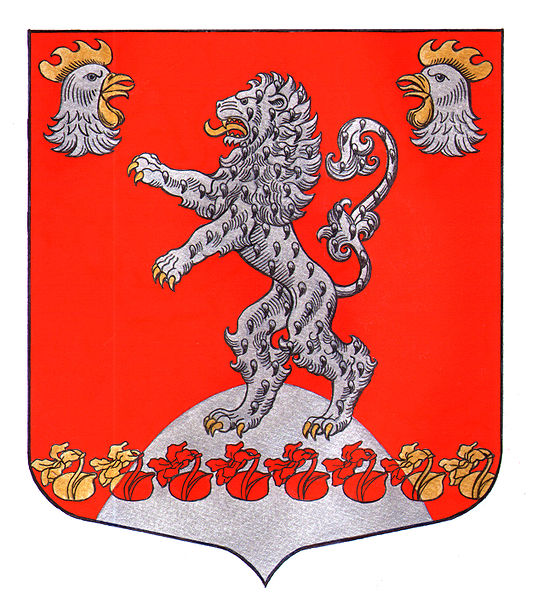 Программа комплексного развития систем коммунальной инфраструктуры муниципального образования Русско-Высоцкое сельское поселение муниципального образования Ломоносовский муниципальный район Ленинградской области на период с 2014 по 2035 годПояснительная запискаМуниципальный контракт б/н от 07.09.2014 г.Разработчик: ООО «СтройАльянс»          Санкт-Петербург2014 годСОСТАВ ПРОГРАММНОГО ДОКУМЕНТА ПРОГРАММА КОМПЛЕКСНОГО РАЗВИТИЯ СИСТЕМ КОММУНАЛЬНОЙ ИНФРАСТРУКТУРЫРУССКО-ВЫСОЦКОГО СЕЛЬСКОГО ПОСЕЛЕНИЯНА 2014-2020ГОДЫ С ПЕРСПЕКТИВОЙ ДО 2035 ГОДА1. ПАСПОРТ ПРОГРАММЫВВЕДЕНИЕЦелью разработки Программы комплексного развития систем коммунальной инфраструктуры Русско-Высоцкого сельского поселения является обеспечение развития коммунальных систем и объектов в соответствии с потребностями жилищного строительства, повышение качества производимых для потребителей коммунальных услуг, улучшение экологической ситуации.Программа комплексного развития систем коммунальной инфраструктуры Русско-Высоцкого сельского поселения является базовым документом для разработки инвестиционных и производственных программ организаций, обслуживающих системы коммунальной инфраструктуры муниципального образования.Программа комплексного развития систем коммунальной инфраструктуры Русско-Высоцкого сельского поселения представляет собой увязанный по задачам, ресурсам и срокам осуществления перечень мероприятий, направленных на обеспечение функционирования и развития коммунальной инфраструктуры Русско-Высоцкого сельского поселения.Основными задачами Программы комплексного развития систем коммунальной инфраструктуры Русско-Высоцкого сельского поселения являются:1. Инженерно-техническая оптимизация коммунальных систем.2. Взаимосвязанное перспективное планирование развития коммунальных систем.3. Обоснование мероприятий по комплексной реконструкции и модернизации.4. Повышение надежности систем и качества предоставления коммунальных услуг.5. Совершенствование механизмов развития энергосбережения и повышение энергоэффективности коммунальной инфраструктуры.6. Повышение инвестиционной привлекательности коммунальной инфраструктуры муниципального образования.7. Обеспечение сбалансированности интересов субъектов коммунальной инфраструктуры и потребителей.Принципы формирования Программы комплексного развития систем коммунальной инфраструктуры Русско-Высоцкого сельского поселения.Формирование и реализация Программы комплексного развития систем коммунальной инфраструктуры Русско-Высоцкого сельского поселения базируются на следующих принципах:системность – рассмотрение Программы комплексного развития коммунальной инфраструктуры муниципального образования как единой системы с учетом взаимного влияния разделов и мероприятий Программы друг на друга;комплексность – формирование Программы комплексного развития коммунальной инфраструктуры в увязке с различными целевыми программами (федеральными, региональными, муниципальными).Полномочия органов местного самоуправления при разработке, утверждении и реализации Программы комплексного развития систем коммунальной инфраструктуры Русско-Высоцкого сельского поселения.В соответствии со статьей 11 Федерального закона от 30.12.2004 № 210-ФЗ «Об основах регулирования тарифов организаций коммунального комплекса» Программа комплексного развития систем коммунальной инфраструктуры разработана в соответствии с документами территориального планирования Русско-Высоцкого сельского поселения, при этом органы местного самоуправления имеют следующие полномочия:1. Представительный орган МО Русско-Высоцкое сельское поселение осуществляет рассмотрение и утверждение Программы.2. Глава местной администрации муниципального образования Русско-Высоцкое сельское поселение муниципального образования Ломоносовский муниципальный район Ленинградской области осуществляет принятие решения о разработке Программы комплексного развития систем коммунальной инфраструктуры МО Русско-Высоцкое сельское поселение утверждение перечня функций по управлению реализацией Программы, передаваемых структурным подразделениям администрации муниципального образования или сторонней организации.Глава местной администрации муниципального образования Русско-Высоцкое сельское поселение муниципального образования Ломоносовский муниципальный район Ленинградской области имеет право:запрашивать и получать от потребителей и организаций коммунального комплекса, осуществляющих эксплуатацию систем коммунальной инфраструктуры в границах МО Русско-Высоцкое сельское поселение, необходимую для осуществления своих полномочий информацию;выносить предложения о разработке правовых актов местного значения, необходимых для реализации мероприятий Программы;рассматривать жалобы и предложения потребителей и организаций коммунального комплекса, осуществляющих эксплуатацию систем коммунальной инфраструктуры в границах муниципального образования, возникающие в ходе разработки, утверждения и реализации Программы.3. Администрация МО Русско-Высоцкое сельское поселение:выступает заказчиком Программы комплексного развития систем коммунальной инфраструктуры МО Русско-Высоцкое сельское поселение;организует проведение конкурса инвестиционных проектов субъектов коммунального комплекса для включения в Программу комплексного развития систем коммунальной инфраструктуры МО Русско-Высоцкое сельское поселение;организует экспертизу Программы;организует реализацию и мониторинг Программы.Администрация МО Русско-Высоцкое сельское поселение имеет право:запрашивать и получать от потребителей и организаций коммунального комплекса, осуществляющих эксплуатацию систем коммунальной инфраструктуры в границах МО Русско-Высоцкое сельское поселение, необходимую для осуществления своих полномочий информацию;выносить предложения о разработке правовых актов местного значения, необходимых для реализации мероприятий Программы;рассматривать жалобы и предложения потребителей и организаций коммунального комплекса, осуществляющих эксплуатацию систем коммунальной инфраструктуры в границах МО Русско-Высоцкое сельское поселение, возникающие в ходе разработки, утверждения и реализации Программы.Сроки и этапыПрограмма комплексного развития систем коммунальной инфраструктуры Русско-Высоцкого сельского поселения на 2014-2020 годы с перспективой до 2035 г, реализуется по этапам:1 этап – с 2014 года по 2020 год;2 этап – с 2021 года по 2035 год.КРАТКАЯ ХАРАКТЕРИСТИКА МУНИЦИПАЛЬНОГО ОБРАЗОВАНИЯОбщие данные, влияющие на разработку технологических и экономических параметров Программы:Общая площадь – 1905,91 гаЧисленность населения (на 01.01.2013 г.) - 5596 чел.Темп роста численности населения (2010/2013 гг.) – (убыль) 1,4 %.Общая площадь жилищного фонда (на 2013 г.) – 117,7 тыс. кв. м.Число источников (2013 г.):теплоснабжения - 1электроснабжения (центров питания) – 4водоснабжения – 0Протяженность сетей (2012 г.):тепловых в двухтрубном исчислении – 19,136 кмэлектрических– 77 км водоснабжения – 17 кмводоотведения – 8,68 кмТерриторияТерритория Русско-Высоцкого сельского поселения является частью территории Ломоносовского района Ленинградской области. Русско-Высоцкое сельское поселение расположено в пределах ледниковой равнины на северной краевой части Ижорского плато, на склоне Балтийско-Ладожского глинта.Территория Русско-Высоцкого сельского поселения расположена в юго-восточной части МО Ломоносовского муниципального района. С севера территория граничит с Ропшинским сельским поселением, с востока с Лаголовским сельским поселением, с юга с Гатчинским районом, с запада с Кипенским сельским поселением.В состав муниципального образования Русско-высоцкое сельское поселение входят 2 населённых пунктов – с. Русско-Высоцкое (административный центр), д. Телези.КлиматКлимат – атлантико-континентальный, близкий к морскому, с умеренно теплым, влажным летом и довольно продолжительной, умеренно холодной зимой. Характерны густые и продолжительные туманы в ночное и утреннее время. Многолетняя среднегодовая температура +4,3ºС, средняя многолетняя зимняя температура -7,7ºС, средняя многолетняя летняя температура +17,8ºС.Зима продолжается 5 месяцев. Средняя температура самых холодных месяцев января и февраля составляет -9,0ºС, а абсолютного минимума температура достигает в феврале -35,0ºС. Началом лета считается июнь, когда воздух прогревается до +15ºС. Абсолютный максимум приходится на июль, когда температура доходит до +30ºС. Продолжительность летнего периода три месяца, средняя многолетняя температура лета +17,8ºС.Продолжительность безморозного периода 190-210 дней.Устойчивые морозы наступают в конце ноября, начале декабря и продолжаются от 150 до 170 дней. Средняя годовая норма осадков – 673 мм. Ветра в течение года преобладают северо-восточных и северо-западных направлений, со средней скоростью 4-6 м/сек.На территории МО Русско-Высоцкое сельское поселение крупные водные объекты отсутствуют. В северо-западной части имеется ручей Безымянный, впадающий в р. Стрелка. Ручей используется для сброса сточных вод на основании Разрешения, выданного Департаментом Росприроднадзора по Северо-Западному федеральному округу.Грунты преобладают супесчаные и глинистые. Преобладающая мощность рыхлых грунтов 1-5 м, под ними находятся скально-щебёночные и глинистые грунты. Грунтовые воды залегают на глубине 0,2-0,6 м. В округе расположены парки и леса Глуховского парк-лесхоза.НаселениеСогласно последним данным, полученным в результате переписи населения, численность постоянного населения МО Русско-Высоцкое сельское поселение составляет на 2013 год - 5596 человек, из них около 69 % граждан трудоспособного возраста, 15 % старше трудоспособного возраста, 16 % младше трудоспособного возраста.Основная часть населения проживает в селе Русско-Высоцкое (5356 чел.).Анализ динамики численности населения показал, что в 2010 году относительно 2007 года численность населения увеличилась на 7,1%, в последующие года наблюдается незначительное снижение численности населения, в 2013 году относительно 2010 года численность населения снизилась на 1,4% (рисунок 1).Рисунок 1- Динамика изменения численности населения, в чел.Превышение численности детей и подростков над числом людей пенсионного возраста в 2013 году почти в 1,1 раза (таблица 1).Возрастная структура населенияВ пределах расчетного срока Генерального плана развития МО Русско-Высоцкое сельское поселение численность населения по демографической емкости территории определена в размере 9,27 тыс. человек, для расселения которых необходимо задействовать территории жилых зон площадью 98,65 га.	Предполагая, что освоение территориальных ресурсов будет происходить за счет механического притока, в составе которого будут преобладать люди в трудоспособном возрасте с детьми, демографическая структура населения может стабилизироваться или улучшиться. Расчет возрастной структуры населения для проектной численности (9,27 тыс. чел.) представлен в таблице 2.В дальнейшем можно ожидать тенденции увеличения удельного веса детской возрастной группы вследствие повышения рождаемости и миграционного притока населения, в структуре которого будет преобладать молодой детородный возраст.Возрастная структура населения согласно генеральному плануАнализ экономической ситуацииОсновные предприятия, осуществляющие свою деятельность в Русско-Высоцком сельском поселении: ООО «Русско-Высоцкая птицефабрика»Наибольший процент территории занимают жилые зоны, застроенные различными типами жилых домов и общественными зданиями, размещенные непосредственно в жилой застройке.Вторая по величине зона – дорог, третья - рекреационная, далее – производственно-деловая - логистический центр, зона размещения объектов инженерной инфраструктуры, а также коммунальных объектов обслуживания населенных пунктов, общественно-деловая, в состав которой входят как территории с размещением объектов культурно-бытового обслуживания населения периодического спроса, так и территории многофункциональной общественно-деловой застройки. Раздел 2. Характеристика существующего состояния коммунальной инфраструктуры2.1. Краткий анализ существующего состояния системы теплоснабжения,выявление проблем функционирования Основная часть территории с.п. Русско-Высоцкое находится в зоне действия индивидуальных источников тепловой энергии.Централизованным теплоснабжением обеспечены многоквартирные жилые дома и социально значимые объекты с. Русско-Высоцкое, а также обеспечены объекты ООО «Русско-Высоцкая птицефабрика».Система теплоснабжения потребителей Русско-Высоцкого сельского поселения базируется на котельной, работающей на газе. Услуги теплоснабжения оказывают ООО «ЛР ТЭК», которая покупает тепловую энергию у ООО «Русско-Высоцкая птицефабрика» и перепродает населению в соответствии с установленным тарифом.Существующая схема теплоснабженияВ настоящее время основными теплоисточниками Русско-Высоцкого сельского поселения являются котельная, которая находится на балансе ООО «Русско-Высоцкая птицефабрика». Тепловая мощность котельной составляет 118 Гкал/ч. Основным топливом для котельных является природный газ среднего давления. Резерное топливо отсутствует, имеется резервный газопровод. Мазутное хозяйство разрушено. Учет потребленного в котельной газа осуществляется на ГРП. Приборы учета  служат для коммерческого учета потребленного газа и находятся на балансе газоснабжающей организации  ЗАО «Петербургрегионгаз». Котельная предназначена для производства тепловой энергии в виде пара (для собственных нужд котельной и на технологию птицефабрики) и горячей воды (для покрытия тепловых нагрузок на отопление, вентиляцию и горячее водоснабжение подключенных потребителей). Также от котельной осуществляется теплоснабжения сторонних потребителей – ООО «ЛР ТЭК» с. Русско-Высоцкое и ЗАО «Русско-Высоцкое-Связь».Тепловая энергия, вырабатываемая котельной, используется преимущественно на технологические нужды.Схема теплоснабжения закрытая, четырехтрубная с непосредственным присоединением системы отопления. Вода для целей ГВС подогревается на бойлерной сетевой водой  от котельной через водо-водяной нагреватель.Внешние абоненты присоединены к тепловым сетям птицефабрики и получают тепловую энергию на основании заключенных договоров на теплоснабжение. По отчетным данным, за 2011 год доля сторонних абонентов в тепловом балансе предприятия составила 29,42 % от общего теплоотпуска или 36 625,61 Гкал.На территории МО с.п. Русско-Высоцкое можно выделить 2 основные зоны централизованного теплоснабжения:- территория ООО «Русско-Высоцкая птицефабрика»- территория жилой многоэтажной и социально-административной застройки.Общая протяженность тепловых сетей составляет 19136 м в двухтрубном исчислении. В состав основного оборудования котельной входят:Два паровых котла (летом – один в работе, один резервный; зимой – оба в работе) ДЕ 16/14 мощностью 9 Гкал/ч и два водогрейных котла КВ 50ГМ мощностью 50 Гкал/ч (один в работе, один резервный).Паровые котлы ДЕ 16/14ГМ оборудованы чугунными питательными экономайзерами ЭП1-330. Тягодутьевая установка каждого котла включает в себя вентилятор ВДН-10 и дымосос ВДН-11,2. Водогрейные котлы КВ-ГМ-50 оборудованы дутьевыми вентиляторами ВДН-15,5 и двумя дымососами ДН-21-ГМ. Отвод дымовых газов производится в железобетонную дымовую трубу высотой 80 м.Котельная работает в круглосуточном режиме, что обусловлено спецификой производственного процесса птицефабрики, а именно необходимостью поддержания определенного значения температуры воздуха внутри цехов.Химводоподготовка котельной оборудована Na-катионитовыми фильтрами. Питательная вода котлоагрегатов ДЕ-16-14ГМ проходит умягчение, деаэрацию в атмосферном деаэраторе ДСА-25/15 и подается в котлы питательными насосами ЦНСГ-38-198.Топливом для котельной является природный газ среднего давления. Резервное топливо отсутствует, имеется резервный газопровод. Мазутное хозяйство разрушено.Регулирование отпуска теплоты осуществляется на котельной путем изменения температуры теплоносителя при изменении температуры наружного воздуха (качественное регулирование).В таблице 3 приведены паспортные характеристики установленных котлов.Характеристики котлов котельной Установленная мощность эксплуатируемых котлов – 118 Гкал/час (137,2 МВт), расчетная присоединенная тепловая нагрузка потребителей составляет 107 Гкал/ч.Ограничение тепловой мощности – нет. Учет потребленного в котельной газа осуществляется на ГРП.Количество тепловой энергии, отпускаемой потребителям, вычисляется расчетным путем по расходу потребляемого газа. В домах №6, 7, 14, 18, 19, 21 с. Русско-Высоцкое установлены счетчики Теплоком.Загрузка котельной составляет 91%, Основными объектами централизованного теплоснабжения являются цеха и административные здания ООО «Русско-Высоцкая Птицефабрика». Кроме того, имеются также внешние потребители тепловой энергии, их доля в общем теплоотпуске, по отчётным данным 2011 год, составила 29,42 % или 36 625,61 Гкал.Установленная мощность и присоединенная тепловая нагрузка по населенным пунктам Русско-Высоцкого сельского поселенияФактические температурные режимы котельной ООО «Русско-Высоцкая птицефабрика» не соблюдаются. Среднее отклонение температуры за 2012 г. превышает 3%.Тепловые сети от котельной Тепловая сеть от котельной четырехтрубная. Общая протяженность сетей 19,136 км сетей в двухтрубном исчислении. Средний износ сети составляет 30%.Оптимальный радиус теплоснабжения котельной ООО «Русско-Высоцкая птицефабрика» составляет 531 м.. Большая часть тепловых сетей проложена под землей бесканально.Присоединение установок ГВС производится по закрытой схеме. Тепловые сети введены в эксплуатацию с 1965 по 2002 года. Потребители тепловой энергии. Расчетные расходы теплоты потребителей в зонах действия котельной Русско-Высоцкого сельского поселения и сводные данные по потребителям в зонах действия котельной представлены в таблице 5. Зоны действия котельной Русско-Высоцкого сельского поселения представлены на рисунке 2. Расчетные тепловые нагрузки в границах Русско-Высоцкого сельского поселенияВ деревне Телези предусмотрено индивидуальное теплоснабжение.Основные проблемы в теплоснабжении Русско-Высоцкого сельского поселенияОрганизации качественного теплоснабжения Русско-Высоцкого сельского поселения присущи следующие проблемы: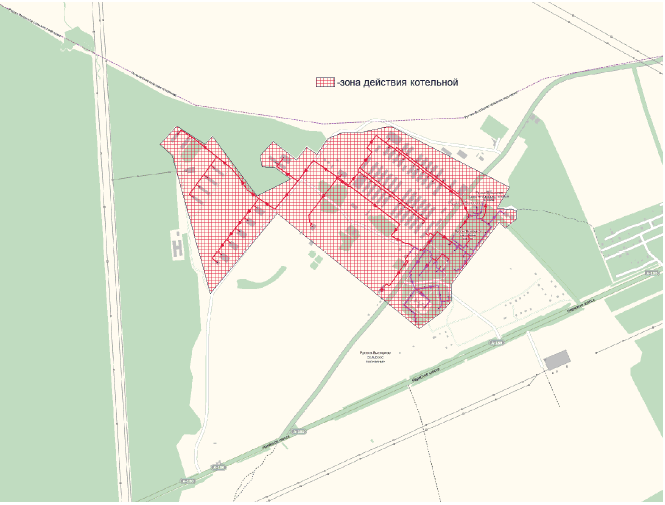 Рисунок 2 – Зоны действия котельной Русско-Высоцкого сельского поселенияТрубопроводы тепловой сети от котельной до границ раздела балансовой и эксплуатационной принадлежности с ООО «ЛРТЭК» выработали нормативный срок эксплуатацииКотельная ООО «Русско-Высоцкая птицефабрика» выработала нормативный ресурс, оборудование котельной морально и физически устарелоНа котельной отсутствует резерв тепловой мощности, что говорит о невозможности подключения новых потребителейПодключены потребители низкой тепловой мощности, значительно удалены от магистральных тепловых сетейФактические тепловые потери значительно превышают нормативныеВся тепловая сеть требует наладки2.2. Краткий анализ существующего состояния системы водоснабжения, выявление проблем функционированияВ настоящее время на территории Русско-Высоцкого сельского поселении  имеются слаборазвитые централизованные системы водоснабжения и водоотведения. Централизованным водоснабжением обеспечена часть жилищного фонда и социально значимые объекты с. Русско-Высоцкое, а также обеспечены объекты ООО «Русско-Высоцкая птицефабрика» и другие потребители.Водоснабжение потребителей МО Русско-Высоцкое сельское поселение производится из системы Невского водовода ОАО «ЛОКС» через накопительные емкости и водонасосную станцию отд. Южное ООО «Русско-Высоцкая птицефабрика». Также существует отвод Ду-50 мм из системы Невского водовода ОАО «ЛОКС» в южной части д. Телези (на водораздаточную колонку).Поступающая в накопительные емкости ВНС отд. Южное питьевая вода подается на нужды птицефабрики, направляется на котельную, очистные сооружения и на накопительные емкости и водонасосную станцию второго подъема отд. Русско-Высоцкое. Все указанные объекты находятся на балансе ООО «Русско-Высоцкая птицефабрика». Далее по водопроводу Ду-150 мм вода поступает в водопроводную систему с. Русско-Высоцкое, в зону ответственности эксплуатирующей организации ООО «ЛР ТЭК».На данный момент в Русско-Высоцком сельском поселении один населенный пункт не охвачен централизованным водоснабжением – д. Телези. Основная застройка д. Телези – это частные индивидуальные дома и дачная застройка. Снабжение населения питьевой водой осуществляется через водораздаточные колонки, общественные колодцы и индивидуальные артезианские скважины.На территории с. Русско-Высоцкое имеются 2 подкачивающие станции для 10-этажных домов: ВНС №1  у дома № 25  - подает воду на три дома (расстояния до домов - 200м. 100м и  500м): Насос КМ-50-32-125  подача – 12.5  м3/час, напор – , мощность – 2.2 кВт.ВНС №2  подает воду на дом №28 (расстояния до дома – ): Насос КМ-50-32-125 , подача – 12.5м3/час, напор – 20 м, мощность – 2.2 кВт.Также на территории поселения имеется 5 артезианских скважин, использующихся в качестве резервного источника технического водоснабжения производственных объектов ООО «Русско-Высоцкая птицефабрика». Все 5 артезианских скважин находятся в собственности ООО «Русско-Высоцкая птицефабрика».Характеристика оборудования водонасосных станций приведена в таблице 6Характеристика оборудования водонасосных станцийОборудование ВНС находится в удовлетворительном состоянии.Действующих станций очистки и подготовки воды (ВОС) на территории Русско-Высоцкого сельского поселения нет. Снабжение абонентов холодной питьевой водой надлежащего качества осуществляется через централизованные системы сетей водопровода. Общая протяженность водопроводных сетей Русско-Высоцкого сельского поселения составляет 17 км, из них на территории с. Русско-Высоцкое 7,1 км.Водопроводные сети, состоящие на балансе ООО «Русско-Высоцкая птицефабрика», выполнены чугунными и стальными трубами диаметром от 150 мм до 300 мм. Год ввода в эксплуатацию – 1968 год. Процент износа – 70 %.Водопроводные сети, состоящие на балансе ООО «ЛР ТЭК», выполнены чугунными, стальными и полиэтиленовыми трубами диаметром от 100 мм до 150 мм. Протяженность водопрододных сетей – 7,1 км. Процент износа – 60 %.Для всей системы характерны частые прорывы водопроводной сети. Объёмы аварийных ремонтов превышают допустимые уровни, что увеличивает расходы на водоснабжение потребителей и стоимость услуг.В настоящее время проблемой в водоснабжении Русско-Высоцкого сельского поселения является значительный износ сетей водоснабжения. На 1 января 2013 года процент износа водопроводной сети составляет 60%.Для всей системы характерны частые прорывы водопроводной сети. Объёмы аварийных ремонтов превышают допустимые уровни, что увеличивает расходы на водоснабжение потребителей и стоимость услуг.Поскольку подача воды населению производится из Невского водовода от поставщика ОАО «ЛОКС» через накопительные емкости и водонасосную станцию ООО «Русско-Высоцкая птицефабрика», то в первую очередь учитываются интересы ООО «Русско-Высоцкая птицефабрика», и по остаточному принципу подается питьевая вода населению. То же относится и к подаче горячей воды коммунальным потребителям. Температура воды, подающейся в птичники птицефабрики, по технологическим требованиям должна быть около 40 ºС. Бойлер настраивается в первую очередь как технологическая единица птицефабрики. Как следствие, в летний период население получает горячую воду, несоответствующую нормативам по температуре.При временных ограничениях подачи воды из системы Невского водовода ОАО «ЛОКС», собственник накопительных емкостей и водонасосных станций ООО «Русско-Высоцкая птицефабрика» ограничивает либо полностью прекращает подачу воды населению и коммунальным потребителям с. Русско-Высоцкое.В с. Русско-Высоцкое резерв мощности системы водоснабжения зависит от возможности птицефабрики подать необходимое количество воды.Для решения этой проблемы необходимо строительство водонасосной станции второго подъема с накопительными резервуарами в обход птицефабрики, напрямую от системы водоснабжения ОАО «ЛОКС».Недостаточная оснащенность потребителей приборами учета. Только 65 % потребителей укомплектованы счетчиками холодной воды. Установка современных общедомовых приборов учета позволит не только решить проблему достоверной информации о потреблении воды, но и позволит расширить применение автоматизированных систем АСОДУ.Централизованным водоснабжением не охвачена большая часть индивидуальной жилой застройки.На сегодняшний день предписания органов, осуществляющих государственный надзор, муниципальный контроль, за нарушениями, влияющими на качество и безопасность воды отсутствуют.2.3. Краткий анализ существующего состояния системы водоотведения, выявление проблем функционированияЦентрализованной системой водоотведения на территории МО Русско-Высоцкое сельское поселение обеспечена часть с. Русско-Высоцкое: многоквартирный жилищный фонд, социально-значимые объекты, объекты ООО «Русско-Высоцкая птицефабрика».Система сбора, очистки и отведения сточных вод в Русско-Высоцком сельском включает в себя систему самотечных и напорных канализационных трубопроводов, с размещенными на них канализационными насосными станциями.Водоотведение с территории с. Русско-Высоцкое осуществляется через систему водоотведения, эксплуатируемой ООО «ЛР ТЭК», на очистные сооружения ООО «Русско-Высоцкая птицефабрика» по трем напорным канализационным коллекторам с помощью трех канализационных напорных станций. От канализационных напорных станций сточные воды по напорным коллекторам перекачиваются в колодец-гаситель. Колодец-гаситель находится на территории канализационных очистных сооружений ООО «Русско-Высоцкая птицефабрика». От колодца-гасителя стоки по самотечному коллектору подаются на очистные сооружения ООО «Русско-Высоцкая птицефабрика».Выпуск очищенных сточных вод осуществляется в 1,2 км от устья ручья Безымянный.Индивидуальные жилые дома с. Русско-Высоцкое и д. Телези оборудованы локальными очистными сооружениями.Очистка производственных и хозяйственно-бытовых вод производится на очистных сооружениях ООО «Русско-Высоцкая птицефабрика» проектной мощностью: среднесуточная - 5937 м3/сут., максимальная часовая - 296,8 м3/ч. Сдача очистных сооружений в эксплуатацию – 1985 год. Тип очистных сооружений и способ очистки: механическая очистка, биологическая очистка на биофильтрах, доочистка в прудах. Состав очистных сооружений: приемная камера, песколовка двухсекционная, первичные 2-х ярусные отстойники 8 единиц, высоконагружаемые 4-х секционные биофильтры, вторичные вертикальные отстойники 6 единиц, хлоратор ЛОНИИ 100, контактные резервуары 2 единицы, аэрируемые биопруды 3 единицы и, иловые площадки 4 единицы. Выпуск очищенных сточных вод осуществляется в 1,2 км от устья ручья Безымянный. Выпуск сосредоточенный береговой. Ручей Безымянный - водоем второй категории рыбохозяйственного водопользования. Относится к бассейну Финского залива (ручей Безымянный - ручей Сепитейка – р. Стрелка - Финский залив). Ручей является малым водотоком. Относится к водотокам равнинного типа, для которых характерно смешанное питание с преобладанием снегового. Ручей не перемерзает и не пересыхает. Разрешение на сброс загрязняющих веществ в окружающую среду № 26-11785-С-11/14 выдано Департаментом Росприроднадзора по Северо-Западному федеральному округу. Срок действия до 31 августа 2014 г.Проверка качества сточных вод по химическим и микробиологическим показателям проводится 1 раз в квартал аккредитованной лабораторией филиала ФГУЗ «Центра гигиены и эпидемиологии Ленинградской области в Ломоносовском районе».Централизованную систему водоотведения Русско-Высоцкого сельского поселения можно разделить на две технологические зоны: - зона обслуживания КНС-1, КНС-2, КНС-3 с. Русско-Высоцкое; - зона обслуживания ООО «Русско-Высоцкая птицефабрика»; В первую зону входят потребители села Русско-Высоцкое. Стоки от потребителей расположенных на данной территории поступают на КНС-1, КНС-2, КНС-3 далее по напорному коллектору стоки поступают на колодец-гаситель и затем по самотечному коллектору на очистные сооружения ООО «Русско-Высоцкая птицефабрика». Во вторую зону входит ООО «Русско-Высоцкая птицефабрика». Промышленные площадки ООО «Русско-Высоцкая птицефабрика» оборудованы общесплавной системой канализации.Отвод и транспортировка хозяйственно-бытовых стоков от абонентов Русско-Высоцкого сельского поселения осуществляется через систему самотечных и напорных трубопроводов с установленными на них канализационными насосными станциями.Общая протяженность сетей хозяйственно-бытовой канализации по Русско-Высоцкому сельскому поселению составляет 8,68 км. Канализационные сети выполнены из чугуна, стали, Год ввода в эксплуатацию канализационных сетей -1968 г, износ сетей составляет – 76,1 %.В настоящее время в Русско-Высоцком сельском поселении действует три канализационно-насосные станции: - Канализационная насосная станция (КНС-1); - Канализационная насосная станция (КНС-2); - Канализационная насосная станция (КНС-3).Канализационная насосная станция (КНС-1) На станции установлен насос СМ-100-65-250/4. Характеристики насоса приведены в таблице 7.Характеристики насосов, установленных на КНС-1К сожалению, эффективность работы насосов в настоящее время снижена из-за отсутствия автоматического регулирования частоты вращения электродвигателей насосного оборудования. Применение частотных преобразователей на электрических двигателях насосов и автоматизированной системы поддержания уровня в приемной камере с применением логических контроллеров и гидростатических уровнемеров позволило бы значительно сократить потребление электроэнергии на КНС-1 и повысить надежность работы станции в целом. Оборудование КНС-1 находится в удовлетворительном состоянии. Канализационная насосная станция (КНС-2) На станции установлен насос СМ-100-65-250/4. Характеристики насоса приведены в таблице 8.Характеристики насосов, установленных на КНС-2К сожалению, эффективность работы насосов в настоящее время снижена из-за отсутствия автоматического регулирования частоты вращения электродвигателей насосного оборудования. Применение частотных преобразователей на электрических двигателях насосов и автоматизированной системы поддержания уровня в приемной камере с применением логических контроллеров и гидростатических уровнемеров позволило бы значительно сократить потребление электроэнергии на КНС-2 и повысить надежность работы станции в целом. Оборудование КНС-1 находится в удовлетворительном состоянии.Канализационная насосная станция (КНС-3) На станции установлен насос ФГПУ 30/10. Характеристики насоса приведены в таблице 9.Характеристики насосов, установленных на КНС-3Эффективность работы канализационной насосной станции снижена из-за отсутствия автоматического регулирования. Оборудование КНС-3 находится в не удовлетворительном состоянии, установленный насос требует замены.Оборудование КНС-3 изношено морально и физически и нуждается в замене. Канализационная насосная станция №4 на данный момент не используется, нуждается в реконструкции.Схема размещения КНС представленная на рисунке 3.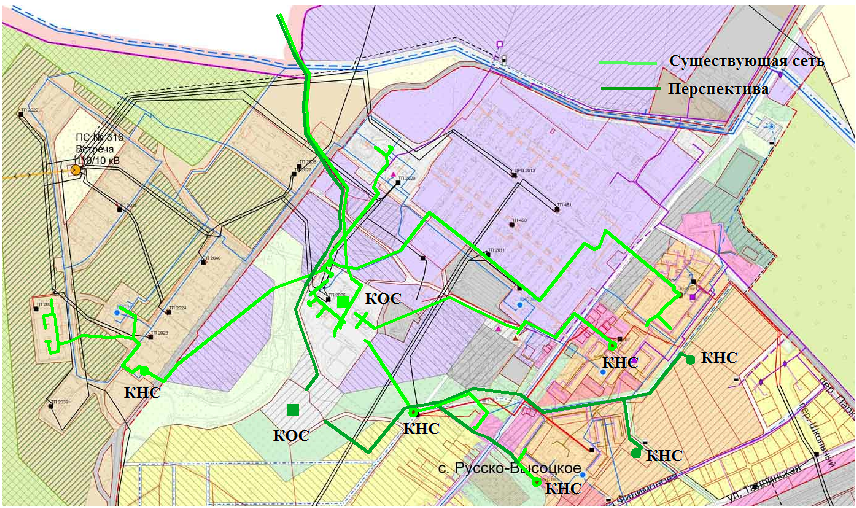 Рисунок 3 - Схема размещения канализационно-насосных станций Русско-Высоцкого сельского поселенияВ настоящее время в МО Русско-Высоцкое сельское поселение Централизованной системой канализации оборудовано 100 % многоквартирного жилого фонда, частные домовладения имеют локальную бытовую канализацию.Длительный срок эксплуатации, агрессивная среда, увеличение объемов перекачивания сточных вод привели к физическому износу сетей, оборудования и сооружений системы водоотведенияПроблемным вопросом в части сетевого канализационного хозяйства является истечение срока эксплуатации трубопроводов, а также истечение срока эксплуатации запорно-регулирующей арматуры на напорных канализационных трубопроводах.Износ канализационных сетей составляет 76,1 %. Это приводит к аварийности на сетях – образованию утечек. Поэтому необходима своевременная реконструкция и модернизация сетей хозяйственно-бытовой канализации и запорно-регулирующей арматуры.Отсутствие перспективной схемы водоотведения замедляет развитие сельского поселения в целом. Требуется строительство новых канализационных сетей, устройство водонепроницаемых выгребов в частной застройке при отсутствии канализации, развитие системы бытовой канализации.Отсутствие систем сбора и очистки поверхностного стока в промышленных зонах сельского поселения способствует загрязнению существующих водных объектов, грунтовых вод и грунтов, а также подтоплению территории. Необходимо строительство сети сбора поверхностных стоков, накопительных резервуаров и очистных сооружений поверхностного стока.Для насосного оборудования, установленного на КНС с. Русско-Высоцкое характерен высокий износ насосов и высокая энергоемкость. Необходимо замена оборудования канализационных насосных станций.2.4. Краткий анализ существующего состояния системы электроснабжения, выявление проблем функционированияЭлектроснабжение потребителей Русско-Высоцкого сельского поселения осуществляется от энергосистемы Ленинградской области на напряжении высокого и среднего-второго классов напряжения. Центрами питания сети 110 кВ Ломоносовского муниципального района являются: ЛАЭС;ПС 330/110 кВ № 9 «Западная» (на территории Санкт-Петербурга);ПС 330/110 кВ № 42 «Гатчинская»;ПС 330/110 кВ № 7 «Кингисеппская».Распределение электроэнергии по потребителям МО Русско-Высоцкое сельское поселение производится через подстанции:ПС № 153 Русско-Высоцкая – 110/10 кВ (трансформаторы мощностью 2∙10 МВ∙А) распределение электроэнергии через 11 фидеров, год постройки – 1969;ПС № 316 Встреча — 110/10 кВ (трансформаторы мощностью 2∙10 МВ∙А), распределение электроэнергии через 10 фидеров, год постройки – 1978 год.Обе ПС 110 кВ обслуживаются Красносельским РЭС, входящим в состав филиала ОАО «Ленэнерго» «Гатчинские электрические сети». Центрами питания для ПС 110/10 кВ № 153 Русско-Высоцкая и ПС 110/10 кВ № 316 Встреча являются:ЛАЭС;ПС 330/110 кВ № 9 «Западная» (на территории Санкт-Петербурга);ПС 330/110 кВ № 42 «Гатчинская».Существующая нагрузка на шинах 10 кВ в зимний максимум 2011 года в сумме по трансформаторам составила:ПС 110/10 кВ № 153 Русско-Высоцкая – 10,88 МВ∙А;ПС 110/10 кВ № 316 Встреча — 3,61 МВ∙А.Согласно схеме и программе развития электроэнергетики Ленинградской области на пятилетний период, разработанной ОАО «СевЗап НТЦ», ОАО «Ленэнерго» к 2015 году предлагается реконструкция ПС 110/10 кВ № 153 Русско-Высоцкая с установкой трансформаторов мощностью 2∙25 МВ∙А.Всего на территории МО Русско-Высоцкое сельское поселение 2 ПС 110/10 кВ и 37 трансформаторных подстанций 10/0,4 кВ.По территории МО Русско-Высоцкое сельское поселение проходят следующие воздушные линии электропередач:напряжением 110 кВ (регионального значения):ПС № 153 Русско-Высоцкая - ПС № 154 Красносельская 1,8 км;ПС № 153 Русско-Высоцкая - ПС № 316 Встреча 5,8 км;ПС № 153 Русско-Высоцкая - ПС № 39 Ломоносовская 5,9 км;ПС № 153 Русско-Высоцкая - ПС № 391 Скворицы 2,5 км;ПС № 316 Встреча - ПС № 39 Ломоносовская 1,1 км;ПС № 391 Скворицы - ПС № 225Н Мариенбург 0,2 км;напряжением 330 кВ (федерального значения):ЛАЭС - ПС № 42 Гатчинская 3,2 км;ЛАЭС – ПС № 1 Восточная 0,7 км;ПС № 2 Южная - ПС № 9 Западная 0,6 км.Все воздушные линии напряжением 110 кВ на территории поселения выполнены неизолированными проводами марки АС-150. Воздушные линии напряжением 330 кВ выполнены неизолированными проводами марки АС-500 и АС-600.Общая протяженность сетей воздушных линий 110 кВ на территории МО Русско-Высоцкое сельское поселение составляет 14,8 км, воздушных линий 330 кВ – 1,6 км.В соответствии со Схемой и программой перспективного развития электроэнергетики Ленинградской области на 2011 - 2015 годы (утверждена постановлением Правительства Ленинградской области от 28 декабря 2011 г. № 466) на территории МО Русско-Высоцкое сельское поселение планируется: для выдачи мощности первого энергоблока ЛАЭС-2 намечается в 2013 году сооружение – ВЛ 330 кВ ЛАЭС-2 – ПС № 42 Гатчинская длиной порядка 94 км, из них по территории поселения 3,2 км.В соответствии со схемой развития электрических сетей 6-10 кВ ОАО «Ленэнерго» в Ленинградской области на период до 2015 года Красносельский РЭС» и обзорной карта-схемой электрических сетей 35-330 кВ на расчетный срок, выполненных ОАО «СевЗап НТЦ», ОАО «Ленэнерго» к 2015 году планируется строительство ПС 330 кВ Красносельская (Санкт-Петербург), а также воздушных линий 330 кВ ЛАЭС-2 – ПС 330 кВ Красносельская. Данные воздушные линии 330 кВ планируется построить вдоль существующих воздушных линий ПС № 2 Южная - ПС № 9 Западная, из них на территории МО Русско-Высоцкое сельское поселение порядка 0,5 км.Общая протяженность сетей 10 кВ на территории поселения составляет 60,6 км, из них воздушные линии 10 кВ – 55,9 км, кабельные линии 10 кВ – 4,7 км.Все населенные пункты МО Русско-Высоцкое сельское поселение электрифицированы.Электроснабжающая компания потребителей МО Русско-Высоцкое сельское поселение - ОАО «Петербургская сбытовая компания». По данным ОАО «Петербургская сбытовая компания» потребление электроэнергии населением МО Русско-Высоцкое сельское поселение в 2011 году составило 3979 тыс. кВт∙ч.По данным администрации МО Русско-Высоцкое сельское поселение организациями, финансируемыми из местного бюджета, в 2011 году потреблено электроэнергии 109,7 тыс. кВт∙ч.Потребление электроэнергии ООО «Русско-Высоцкая птицефабрика» за 2010 год составил 28772 тыс. кВт∙ч.2.5. Краткий анализ существующего состояния системы газоснабженияния, выявление проблем функционированияГазоснабжение потребителей МО Русско-Высоцкое сельское поселение осуществляется от магистрального газопровода Кохтла-Ярве – Ленинград. Данный газопровод проходит по территории поселения вдоль автомобильной дороги федерального значения М-11 «Нарва». Газопровод введен в эксплуатацию в 1948 г. диаметром 530 мм с рабочим давлением 38 кгс/см2. В настоящий момент газопровод находится в неудовлетворительном техническом состоянии из-за засора осадками от сланцевого газа и не имеет резерва пропускной способности (коэффициент гидравлической эффективности 0,63).На территории МО Русско-Высоцкое сельское поселение природным газом газифицированы все населенные пункты – с. Русско-Высоцкое, д. Телези. Газоснабжение осуществляется от газораспределительной станции «Лаголово», находящийся в юго-восточной части д. Телези. Длина газопровода-отвода от магистрального газопровода Кохтла-Ярве – Ленинград до ГРС «Лаголово» составляет 176 м диаметром 108 мм.Технические характеристики газораспределительной станции «Лаголово»В МО Русско-Высоцкое сельское поселение используется двухступенчатая система распределения газа по давлению. Газопроводом первой ступени является межпоселковый газопровод диаметром 273 мм от ГРС «Лаголово». Природный газ со средним давлением (0,3 МПа) подается к котельной и ГРП, далее по газопроводам второй ступени низкого давления (0,003 МПа) газ подается к жилым домам. Межпоселковый газопровод проходит вдоль автомобильной дороги федерального значения М-11 «Нарва» до автомобильной дороги местного значения вдоль планировочного квартала 2 к автомобильной дороге регионального значения «Подъезд от автомобильной дороги Санкт-Петербург – Нарва к Русско-Высоцкой птицефабрике», далее вдоль этой автодороги в направлении Ропшинского сельского поселения. В районе отвода газопровода среднего давления на котельную Русско-Высоцкой птицефабрике диаметр межпоселкового газопровода уменьшается до 219 мм, а направление меняется на северо-западное до ЗАО «СМХ “Энергобалт”», оттуда, увеличиваясь в диаметре до 325 мм, уходит в Ропшинское сельское поселение. Протяженность газовых сетей в с. Русско-Высоцкое – 19 км, в д. Телези – 9 км. В центральной части с. Русско-Высоцкое располагается ГРП № 7 и ГРП № 8 2005 и 1986 года ввода в эксплуатацию соответственно (см. Карта планируемого размещения объектов местного значения поселения (инженерная инфраструктура)). Производительность ГРП № 8 2000 м3/ч при давлении 0,3 МПа, ГРП № 7 7000 м3/ч при таком же давлении. На территории с. Русско-Высоцкое располагается 6 ШРП, питающих индивидуальные жилые дома и малые частные предприятия, в д. Телези находится 74 индивидуальных ШРП, питающих частные жилые дома. Природный газ в настоящее время используется для пищеприготовления, в качестве топлива для котельной и на технологические нужды ООО «Русско-Высоцкая птицефабрика».Согласно сведениям, предоставленным ЗАО «Газпром Межрегионгаз Санкт-Петербург», в 2011 г. объем потребления природного газа муниципальным образованием Русско-Высоцкое сельское поселение составляет 22 236 тыс. м3, из них котельной 21 267 тыс. м3, населением 969 тыс. м3. По состоянию на 2011 г. уровень газификации жилого фонда сетевым природным газом составляет 95 %. Сжиженный и углеводородный сетевой газ на территории муниципального образования Русско-Высоцкое сельское поселение отсутствует.Газоснабжение Русско-Высоцкого сельского поселения осуществляется природным газом.Аварийных участков газопроводов нет. Ведется постоянное обслуживание и контроль за состоянием системы газопроводов, сооружений и технических устройств на них.2.6. Краткий анализ существующего состояния сбора и вывоза бытовых отходов и мусора, выявление проблем функционированияОчистка территории Русско-Высоцкого сельского поселения – одно из важнейших мероприятий, направленных на обеспечение экологического и санитарно-эпидемиологического благополучия населения и охрану окружающей среды.Нормы накопления твердых бытовых отходов величина не постоянная, а изменяющаяся с течением времени. Это объясняется тем, что количество образующихся отходов зависит от уровня благосостояния населения, культуры торговли, уровня развития промышленности и др. Так, отмечается тенденция роста количества образующихся отходов с ростом доходов населения. Кроме того, значительную долю в общей массе отходов составляет использованная упаковка, качество которой за последние несколько лет изменилось - помимо традиционных материалов, таких, как бумага, картон, стекло и жесть, значительная часть товаров упаковывается в полимерную пленку, металлическую фольгу, пластик и др., что влияет на количество удельного образования отходов. Наблюдается тенденция быстрого морального старения вещей, что также ведет к росту количества отходов. Объектами санитарной очистки являются территории домовладений, уличные и районные проезды, объекты культурно-бытового назначения, территории учреждений и организаций и т.п. Специфическими объектами, обслуживаемыми отдельно от остальных, считаются медицинские учреждения.На территории муниципального образования образуются бытовые отходы, промышленные отходы, отходы агропромышленного комплекса, биологические отходы, отходы лечебно-профилактических учреждений.Ответственность за организацию санитарной очистки в МО Русско-Высоцкое сельское поселение возложена на местную администрацию МО Русско-Высоцкое сельское поселение.Бытовые отходы, подлежащие удалению с территории населенных пунктов, разделяют на твердые и жидкие бытовые отходы. К твердым бытовым отходам (ТБО) относят отходы жизнедеятельности человека, отходы текущего ремонта квартир, местного отопления, смет с дворовых территорий, крупногабаритные отходы населения, а также отходы учреждений и организаций общественного назначения, торговых предприятий. К жидким бытовым отходам относятся нечистоты, собираемые в неканализованных зданиях.Твердые бытовые отходы Согласно Генеральной схеме санитарной очистки на территории МО Русско-Высоцкое сельское поселение общий объем образующихся твердых бытовых отходов составляет 14 593 м3/год (отходы от населения составляют , от предприятий и организаций – ).Для сбора используются контейнеры объемом 0,75 м3 (всего 45 единиц). На территории поселения имеется 10 контейнерных площадок, оборудованных водонепроницаемым покрытием и  ограждением. Среднее количество контейнеров на площадке 3-4 единицы. Содержание площадок обеспечивает ООО «ЛР ТЭК». Вывоз отходов от населения, проживающего в благоустроенном муниципальном фонде, производится ежедневно. Вывоз отходов от населения, проживающего в благоустроенном частном фонде, производится по заявкам.Для сбора отходов от населения неблагоустроенного фонда применяется преимущественно бесконтейнерная система. Вывоз производится по заявкам. Для вывоза отходов используются мусоровозы типа КО-449 на базовом шасси КамАЗ с объемом кузова .Система сбора крупногабаритных отходов (КГО) – бесконтейнерная. КГО складируются на муниципальных контейнерных площадках. Контейнеры для сбора КГО не применяются.Для вывоза КГО используются мусоровозы типа МСК-10-04 на базовом шасси вместимость .Сбор и вывоз отходов от населения, включая крупногабаритные отходы, осуществляет специализированная организация ООО «Сервис-Плюс». Система сбора отходов от предприятий и организаций – контейнерная. Сбор и вывоз ТБО от предприятий и организаций осуществляют специализированные организации ООО «Сервис-Плюс», ООО «Эко-Точка» и др. Периодичность вывоза – по заявкам. Для вывоза отходов используются мусоровозы типа КО-449 на базовом шасси КамАЗ с объемом кузова .Жидкие бытовые отходыВ МО Русско-Высоцкое сельское поселение имеется централизованная система водоотведения. К ней подключены административные здания, поликлиника, образовательные учреждения, многоквартирные жилые дома, предприятия.Водоотведение осуществляется на канализационные очистные сооружения. Очищенные сточные воды отводятся в ручей Безымянный. Индивидуальные жилые дома в с. Русско-Высоцкое и д. Телези оборудованы локальными очистными сооружениями и выгребными ямами. Вывоз жидких бытовых отходов из неканализованных домовладений производится по заявкам. Организация сбора и вывоза опасных отходовК наиболее распространенному виду опасных отходов, образующихся как на предприятиях и организациях, так и в жилых домах, относятся отработанные ртутьсодержащие лампы.Обращение с отработанными люминесцентными лампами следует осуществлять согласно СанПиН 4607-88 Санитарные правила при работе с ртутью, ее соединениями и приборами с ртутным заполнениемВывоз отходов, образующихся при проведении строительных, ремонтных и реконструкционных работ в жилых и общественных зданиях, а также люминесцентных ламп обеспечивается самими предприятиями или с привлечением сторонних организаций. Для вывоза отходов привлекается транспорт специализированных организаций, имеющих разрешительную документацию на данный вид деятельности. Вывоз отходов осуществляется на специально отведенные участки, имеющие необходимую разрешительную документациюОтходы лечебно-профилактических учрежденийМедицинские отходы на территории поселения образуются в Русско-Высоцкой участковой больнице, а также в медицинских кабинетах детского дошкольного учреждения и школах.Данные о количестве и способах обезвреживания и утилизации медицинских отходов, образующихся на территории поселения, отсутствуют.Биологические отходы По данным ГУЛО «Станция по борьбе с болезнями животных Ломоносовского района Ленинградской области» на территории МО Русско-Высоцкое сельское поселение нет объектов захоронения биологических отходов (действующих и закрытых).Для утилизации биологических отходов на территории птицефабрики «Русско-Высоцкая» производится термическая переработка тушек умерших птиц в собственных горизонтальных вакуумных котлах (ГВК).ПометохранилищеПометохранилище, принадлежащее ООО «Русско-Высоцкая птицефабрика», расположено на расстоянии около  северо-восточнее с. Русско-Высоцкое - заглубленное, открытого типа, конструкция железобетонная. Площадь пометохранилища , вместимость 45000 т. Одна площадка вместимостью 5000 т, 4 площадки по 10000 т.Система защиты окружающей среды - гидроизоляция. Ближайший водный объект: ручей Безымянный на расстоянии . Отходы, поступающие на пометохранилище, хранятся в течение полугода. Дважды в год производится вывоз помета, прошедшего биотермическую обработку.Уборка территорииСодержание и уборка мест общественного пользования возлагается на организации, в ведении которых они находятся, т.е. на частные и муниципальные предприятия. Содержание и санитарную очистку зон отчуждения вдоль автомобильных дорог регионального значения и автобусных остановок обеспечивает ГП «Пригородное ДРЭУ»Содержание и санитарная очистка территорий, не вошедших в зону содержания и санитарной очистки предприятий, организаций, учреждений, частных домовладений возложена на администрацию МО Русско-Высоцкое сельское поселение.Уборка улично-дорожной сети и обособленных территорий производится вручную и механизированным способом.Летняя ручная уборка включает в себя подметание, мойку тротуаров, придомовых территорий, поливку газонов, уборку контейнерных площадок. Зимняя уборка включает подметание, сдвигание снега, посыпка наледи песком или смесью песка с хлоридами, удаление снега и снежно ледяных образований.Механизированную уборку территории выполняют спецавтохозяйства, дорожно-эксплуатационные управления и иные коммунальные предприятия.На территории МО Русско-Высоцкое сельское поселение в первую очередь уборке подлежит улично-дорожная сеть с. Русско-Высоцкое и д. Телези и часть автомобильной дороги М-11 «Нарва».Утилизация и обезвреживание отходовНа территории МО Русско-Высоцкое сельское поселение используется обезвреживание ТБО путём захоронения на полигоне ПТО-1 «Южный» (Ленинградская область, Ломоносовский район, Волхонское шоссе, д. 20), который эксплуатирует ЗАО «Завод комплексной переработки отходов». Среднее расстояние от населенных пунктов (с. Русско-Высоцкое и д. Телези) до полигона около 20 км, однако ЗАО «Завод КПО» с 14.02.2012 не имеет лицензии на деятельность по обезвреживанию и размещению отходов I - IV классов опасности.По данным администрации МО Русско-Высоцкое сельское поселение в настоящее время стихийные несанкционированные свалки на территории поселения ликвидированы. При этом, по данным Комитета государственного контроля природопользования и экологической безопасности Ленинградской области (письмо №960/12-0-1 от 22.05.2012),  напротив производственных корпусов птицефабрики «Русско-Высоцкая» и в придорожной полосе ранее неоднократно возникали несанкционированные свалки объёмом менее 10 м3.Отходы, образующиеся в результате деятельности птицефабрики, сдаются для утилизации следующим организациям:твердые бытовые отходы (ТБО) - АО «Завод КПО»;ТБО 4-5 класса опасности - ЗАО «Промотходы»;металл - ООО «ВестМеталлСервис»;отходы 3 класса опасности (маслосодержащие) - ООО «Контур СПБ»;иловый осадок КОС - ООО «Крона Плюс»;помет - ЗАО «Красносельское»;лампы люминесцентные - ГУП «Экострой».Основные проблемы и недостатки системы санитарной очистки МО Русско-Высоцкое сельское поселение:На территории частных домовладений отсутствуют организованные места сбора крупногабаритных отходов.Часть предприятий и организаций не охвачена договорами на вывоз отходов и используют контейнеры для сбора ТБО от населения.Не развита система снижения объема отходов, поступающих на захоронение, отсутствует система извлечения ценных компонентов, которые могут использоваться как вторичное сырье.Система удаления жидких отходов от неблагоустроенного частного сектора не организована.Плохое состояние дорожного покрытия, значительное количество дорог на территории частных домовладений без усовершенствованного покрытия.На территории поселения не организованы базы по ремонту и содержанию техники снегосвалки, пескобазы и водозаправочные пункты.2.7. Краткий анализ существующего состояния установки приборов учета и энергоресурсосбережения у потребителей.Руководствуясь пунктом 5 статьи 13 Федерального закона от 23.11.2009 г. №261-ФЗ «Об энергосбережении и о повышении энергетической эффективности и о внесении изменений в отдельные законодательные акты Российской Федерации» собственники жилых домов, собственники помещений в многоквартирных домах, введенных в эксплуатацию на день вступления Закона № 261-ФЗ в силу, обязаны в срок до 1 января 2012 года обеспечить оснащение таких домов приборами учета используемых воды, природного газа, тепловой энергии, электрической энергии, а также ввод установленных приборов учета в эксплуатацию. При этом многоквартирные дома в указанный срок должны быть оснащены коллективными (общедомовыми) приборами учета используемых коммунальных ресурсов, а также индивидуальными и общими (для коммунальной квартиры) приборами учета. Недостаточная оснащенность приборами учета холодной воды, тепловой энергии потребителей. Установка современных общедомовых приборов учета позволит не только решить проблему достоверной информации о потреблении воды, тепловой энергии, но и позволит расширить применение автоматизированных систем АСОДУРаздел 3. Перспективы развития муниципального образования и прогноз спроса на коммунальные ресурсы 3.1. Определение перспективных показателей развития МО с учетомсоциально-экономических условийДинамика численности населенияПрогноз численности населения МО Русско-Высоцкое сельское поселение является важным аспектом обоснования вариантов решения задач территориального планирования. Определение перспективной численности населения необходимо для расчета нормативных характеристик сети объектов социальной инфраструктуры на первую очередь и на расчетный срок и для определения перечня предлагаемых мероприятий по достижению нормативных параметров обеспечения населения основными видами обслуживания.При расчете численности населения МО Русско-Высоцкое сельское поселение рассматривались 2 сценария социально-экономического развития: инерционный и инновационный:Инерционный сценарийИнерционный сценарий развития предполагает сохранение текущих тенденций на долгосрочную перспективу. При этом сохранятся такие негативные тенденции как: увеличение смертности, старение населения, прекращение миграционного притока населения. Рост численности населения к 2020 году предполагается за счёт миграции населения на территорию МО Русско-Высоцкое сельское поселение.По данному сценарию численность населения в 2020 году составит 8300 человек, а в 2035 году – 8310 человек.Инвестиционный сценарий Инвестиционный сценарий предполагает сохранение положительных тенденций (включая новое жилищное строительство), а также проведение политики направленной на повышения качества жизнедеятельности на территории поселения в первую очередь за счет повышения темпов развития экономики, развития новых отраслей экономики, создании новых рабочих мест на территории поселения. Появление новых рабочих мест приведет к повышению привлекательности поселения для работы и проживания, и росту миграционного притока в поселение и сокращению оттока молодежи. Реформирование бюджетного процесса, рациональное распределение бюджетных средств, сотрудничество с органами управления муниципальным районом позволит повысить долю расходов на социальную сферу. Реализация инвестиционного сценария позволит решить существующие проблемы поселения в рамках полномочий муниципального образования, а также достигнуть основные цели социально-экономического развития.В качестве основного сценария развития выбран инвестиционный сценарий.Демографический прогнозЧисленность населения, а также коэффициенты естественного движения населения  на первую очередь (.) также принимается в соответствии с утверждённой Концепцией социально-демографического развития МО Русско-Высоцкое сельское поселение до .В период с 2020 по 2035 гг. увеличение численности населения будет происходить за счёт увеличения естественного прироста населения в большей мере, чем за счёт миграционных процессов. Коэффициент рождаемости к . увеличится на 8 % по сравнению с ., а коэффициент смертности сократится на 2 % относительно .Таким образом, численность населения в . составит 8300 чел., в . – 9270 чел.Жилищный фондЖилищный фонд МО Русско-Высоцкое сельское поселение представлен муниципальным и частным жилищным фондом.В структуре застройки выделяются индивидуальная жилая застройка, представленная 330 индивидуальными домами (из них 124 дома в с. Русско-Высоцкое, что составляет 10400 м2, и 206 домов в д. Телези, что составляет 17100 м2), малоэтажная многоквартирная застройка, представленная двумя 2-этажными домами, среднеэтажная многоквартирная застройка, представленная 20 пятиэтажными домами и многоэтажной застройкой – 4 10-этажные дома. Общая площадь многоквартирного жилищного фонда составляет 90,2 тыс. м2, всего 1688 квартир, из них 1403 приватизированных квартиры общей площадью 72,1 тыс. м2, таким образом муниципальный жилищный фонд представлен 285 квартирами в многоквартирных домах площадью 15,9 тыс. м2. Площадь индивидуального жилищного фонда составляет 27,5 тыс. м2.Как перспективная, так и сохраняемая жилая застройка предполагает увеличение существующего показателя заселения с 19,2 м2 на человека до 28 м2 общей площади на человека к 2020 году, а к 2035 году до 30,5 м2 на человека.Перспективная численность населения составит 9,27 тыс. человек. Согласно Концепции социально-экономического развития МО Русско-Высоцкое сельское поселение муниципального образования Ломоносовский муниципальный район Ленинградской области до 2020 г. жилищная обеспеченность должна возрасти до 30 м2/чел. Однако, территориальные ресурсы не позволяют разместить на территории поселения такое количество жилищного фонда с учётом существующей структуры застройки. Поэтому проектом генерального плана принимается направление на постепенное увеличение жилищной обеспеченности населения. К 2020 г. жилищная обеспеченность составит 28 м2/чел., а к 2035 г. – 30,5 м2/чел.В соответствии с Генеральным планом развития МО Русско-Высоцкое сельское поселение на I очередь строительства (2020 г.) жилищный фонд поселения составит 232,446 тыс. м2 общей площади, средняя жилищная обеспеченность - 28 м2 общей площади на одного жителя. На расчетный период (2035 г) жилищный фонд поселения составит 283,335 тыс. м2 общей площади, средняя жилищная обеспеченность – 30,5 м2 общей площади на одного жителя (таблица 12).Существующий жилищный фонд в границах проекта составляет 117,706 тыс. м2 общей площади, и в подавляющей части подлежит сохранению до конца расчетного периода в качестве опорного. Распределение строительства жилищного фонда по этапам реализации Генерального планаОбъекты обслуживания населения и здравоохраненияРазмещение учреждений и предприятий обслуживания в пределах Русско-Высоцкого сельского поселения будет осуществляется следующим образом:- Больницы, поликлиники: согласно Методическим рекомендациям по формированию и экономическому обоснованию территориальной программы государственных гарантий обеспечения граждан Российской Федерации бесплатной медицинской помощью (информационное письмо Министерства здравоохранения и социального развития Российской Федерации от 21 декабря . № 20-0/10/2-10360 «О формировании и экономическом обосновании Территориальной программы государственных гарантий оказания гражданам Российской Федерации бесплатной медицинской помощи на 2010 год), нормативное количество коек различного профиля в МО Русско-Высоцкое сельское поселение на . должно составлять 67 коек при численности населения 8300 человек, а на . – 75 коек при численности населения 9270 человек.Для достижения нормативного значения необходимо создание 56 дополнительных коек различного профиля к . и 6 дополнительных коек к . с учётом наличия стационара с двумя отделениями: хирургическим на 20 коек и гинекологическим на 15 коек дневного пребывания. Строительство новых объектов здравоохранения на территории Русско-Высоцкого сельского поселения не планируется, возможно увеличение мощности существующих объектов.- Магазины: на 1 очередь (2020 г.) существует потребность в расширении площадей торговых объектов на 957 м2, а к 2035 г. – на 393 м2- Предприятия общественного питания: проектом Генерального плана развтия МО Русско-Высоцкое сельское поселение предусматривается развитие сети предприятий общественного питания. В настоящее время обеспеченность предприятиями общественного питания составляет 150 мест. Потребность в местах общественного питания к . составит 371 место. Таким образом, необходимо размещение предприятий общественного питания общим количеством мест 182 к 2020 году, к 2035 году необходимо размещение ещё одного предприятия общественного питания на 40 мест.- Иные предприятия бытового обслуживания (парикмахерские, ателье по пошиву и ремонту и другие) не требуют сколько-нибудь значительных земельных участков и их размещение не связано с какими-либо серьезными санитарными или планировочными ограничениями. Такие учреждения могут размещаться непосредственно в жилых и общественных зданиях или комплексно в домах быта, поэтому расчет потребности в них в проекте Генерального плана развития не приводится.3.2. Прогноз спроса на коммунальные ресурсыВозможность подключения объектов нового строительства к системам коммунальной инфраструктуры оценивалась по следующим критериям:а) Теплоснабжение:- место расположения объекта;- характеристика нагрузок по видам потребления (технологические нужды, отопление, вентиляция, горячее водоснабжение) и видам теплоносителя (Гкал/ч);- пропускная способность трубопроводов водяных тепловых сетей по диаметру трубопровода и температурному графику регулирования отпуска тепловой энергии;- сроки проектирования, строительства и ввода в эксплуатацию;- источник теплоснабжения и точки присоединения к тепловым сетям;- параметры (давление и температура) теплоносителей.б) Водоснабжение и водоотведение:- наличие резерва пропускной способности сетей, обеспечивающего передачу необходимого объема ресурса;- максимальный объем водопотребления (куб. м/час) объекта капитального строительства;- требуемый гарантируемый свободный напор в месте подключения и геодезическая отметка верха трубы;- диаметр и отметки лотков в местах подключения к системе канализации.в) Электроснабжение:- наличие резерва и недопущение дефицита отпускаемой мощности на существующих источниках системы электроснабжения муниципального образования в результате перспективного строительства;- целесообразность строительства новых или модернизации существующих объектов электрических сетей.г) Газоснабжение:- наличие резерва и недопущение дефицита отпускаемого количества газового топлива от существующих газопроводов в результате перспективного строительства и подключения к газоснабжению новых населенных пунктов;- целесообразность строительства новых или модернизации существующих объектов газовых сетей.Возможность модернизации или нового строительства объектов коммунальной инфраструктуры оценивалась по критериям:а) Теплоснабжение:- год ввода в эксплуатацию;- подключенная нагрузка Гкал/ч;- пропускная способность трубопроводов водяных тепловых сетей по диаметру трубопровода и температурному графику регулирования отпуска тепловой энергии;- параметры (давление и температура) теплоносителей;- данные о порывах на тепловых сетях, аварийность, износ.б) Водоснабжение и водоотведение:- год ввода в эксплуатацию;- подключенная нагрузка л/с;- наличие резерва пропускной способности сетей, обеспечивающих передачу необходимого объема ресурса;- максимальный объем водопотребления (л/с) объекта капитального строительства;- требуемый гарантируемый свободный напор в месте подключения;- данные о порывах на сетях водоснабжения и водоотведения, аварийность, износ.в) Электроснабжение:- год ввода в эксплуатацию;- наличие резерва, дефицита отпускаемой мощности (кВт) на существующих источниках системы электроснабжения МО;- пропускная способность электрических сетей;- подключаемые нагрузки (кВт);- целесообразность модернизации существующих объектов электрических сетей.г) Газоснабжение:- год ввода в эксплуатацию;- наличие резерва, дефицита отпускаемого количества газового топлива от существующих газопроводов;- пропускная способность газопроводов;- требуемое количество топлива;- целесообразность модернизации существующих объектов газовых сетей.Перечень объектов нового строительства, которые могут быть подключены к системам коммунальной инфраструктуры в период реализации ПрограммыРаздел 4. Целевые показатели развития коммунальной инфраструктуры Результаты Программы комплексного развития систем коммунальной инфраструктуры МО Русско-Высоцкое сельское поселение определяются с помощью целевых индикаторов. Для мониторинга реализации Программы комплексного развития систем коммунальной инфраструктуры  Русско-Высоцкого сельского поселения и для оценки финансово-экономического и технического состояния организаций и объектов коммунального хозяйства необходимо применение системы стандартов услуг ЖКХ.Ожидаемые результаты и целевые показатели ПрограммыВ соответствии с действующим законодательством администрация МО Русско-Высоцке сельское поселение вправе устанавливать в пределах своих полномочий стандарты, на основании которых определяются основные требования к качеству коммунального обслуживания, оценивается эффективность работы предприятий коммунального комплекса, осуществляется распределение бюджетных средств. Реформирование и модернизация систем коммунальной инфраструктуры с применением комплекса целевых индикаторов оцениваются по следующим результирующим параметрам, отражающимся в надежности обслуживания потребителей, и по изменению финансово-экономических и организационно-правовых характеристик:- Техническое состояние объектов коммунальной инфраструктуры, в первую очередь - надежность их работы. Контроль и анализ этого параметра позволяет определить качество обслуживания, оценить достаточность усилий по реконструкции систем. С учетом этой оценки определяется необходимый и достаточный уровень модернизации основных фондов, замены изношенных сетей и оборудования. В результате может быть определена потребность и оценена фактическая обеспеченность средствами на ремонт и модернизацию основных фондов в коммунальном комплексе.- Организационно-правовые характеристики деятельности коммунального комплекса, позволяющие оценить сложившуюся систему управления, уровень институциональных преобразований, развитие договорных отношений.Целевые индикаторы анализируются по каждому виду коммунальных услуг и периодически пересматриваются и актуализируются.Значения целевых индикаторов разработаны на базе обобщения, анализа и корректировки фактических данных по предприятиям коммунального комплекса Русско-Высоцкого сельского поселения и в целом по Российской Федерации, разделены на 3 группы:1. Технические индикаторыНадежность обслуживания систем жизнеобеспечения характеризует способность коммунальных объектов обеспечивать жизнедеятельность МО Русско-Высоцкое сельское поселение без существенного снижения качества среды обитания при любых воздействиях извне, то есть оценкой возможности функционирования коммунальных систем практически без аварий, повреждений, других нарушений в работе.Надежность работы объектов коммунальной инфраструктуры целесообразно оценивать обратной величиной: интенсивностью отказов (количеством аварий и повреждений на единицу масштаба объекта, например, на 1 км инженерных сетей, на 1 млн. руб. стоимости основных фондов); износом коммунальных сетей, протяженностью сетей, нуждающихся в замене; долей ежегодно заменяемых сетей; уровнем потерь и неучтенных расходов.2. Сбалансированность системы характеризует эффективность использования коммунальных систем, определяется с помощью следующих показателей: уровень использования производственных мощностей; наличие дефицита мощности; обеспеченность приборами учета.Ресурсная эффективность определяет рациональность использования ресурсов, характеризуется следующими показателями: удельный расход электроэнергии, удельный расход топлива.Качество оказываемых услуг организациями коммунального комплекса характеризует соответствие качества оказываемых услуг установленным ГОСТам, эпидемиологическим нормам и правилам.Нормативы потребления коммунальных услуг отражают достаточный для поддержания жизнедеятельности объем потребления населением материального носителя коммунальных услуг.Целевые индикаторы для мониторинга реализации Программы комплексного развития систем коммунальной инфраструктуры МО Русско-Высоцкое сельское поселение на период до 2035 г. представлены в таблице 15.Целевые индикаторы для мониторинга реализации Программы комплексного развития систем коммунальной инфраструктуры МО Русско-Высоцкое сельское поселение на период до 2035 годаРаздел 5. Программа инвестиционных проектов, обеспечивающих достижение целевых показателей 5.1. Программа инвестиционных проектов в теплоснабженииСогласно результатам обработки исходных данных показатели спроса на тепловую мощность потребителей тепловой энергии в зонах действия источников теплоты (котельных) на 01.01.2011 составляют 107 Гкал/ч.Удельные показатели теплопотребления перспективного строительства рассчитываются исходя из: – базового уровня энергопотребления зданий с учетом требований энергоэффективности в соответствии с Приказом Министерства регионального развития Российской Федерации от 17 мая 2011 г. № 224 «Об утверждении требований энергетической эффективности зданий, строений, сооружений». Показатели, полностью идентичные опубликованным в постановлении представлены также в СНиП 23-02, РД 10 ВЭП, в региональных ТСН 23 серии и др. – сроков введения и уровня снижения энергопотребления новых и реконструируемых зданий относительно базового уровня – в соответствии с Постановлением Правительства РФ от 25.01.2011 №18 «Об утверждении Правил установления требований энергетической эффективности для зданий, строений, сооружений и требований к правилам определения класса энергетической эффективности многоквартирных домов»; – возможного максимального увеличения мощности систем отопления (вентиляции) зданий нового строительства, обеспечивающих требования энергоэффективности при их оснащении средствами автоматизации – на основе методики расчета годового потребления тепловой энергии на отопление (вентиляцию) СНиП 23-02, Руководства АВОК-8-2005, учитывающих максимальное использование внутренних тепловыделений и инсоляции; – предельной плотности застройки перспективного строительства – на основе нормативных показателей плотности застройки территориальных зон по СП 42.13330.2011;- предельной плотности застройки перспективного строительства – на основе нормативных показателей плотности застройки территориальных зон по Региональным нормативам градостроительного проектирования Ленинградской области.Генеральным планом Русско-Высоцкого сельского поселения предусматривается общий прирост спроса на тепловую мощность за расчетный период на 10,27 Гкал/ч.Генеральным планом развития предусматривается ежегодный прирост площади жилой застройки в объеме: 114739 м2 на первую очередь (из них 6739 м2 – индивидуальная застройка, 108000 м2 – среднеэтажная и многоэтажная многоквартирная застройка) и 50890 м2 на расчётный срок (индивидуальная застройка).Приросты строительных фондов относительно 2013 г по административным районам Русско-Высоцкого сельского поселения, тыс. м2 В таблице 17 приведены данные прироста показателей спроса на тепловую мощность централизованных систем теплоснабжения, определенные в Генеральном плане Русско-Высоцкого сельского поселения до анализа соответствия их требованиям энергоэффективности.Приросты показателей спроса на тепловую мощность централизованных систем теплоснабжения по Генеральному плану Русско-Высоцкого сельского поселенияГенеральным планом развития предусмотрено строительства нового теплового источника.Целесообразность строительства нового источника объясняется следующими факторами:• существующий тепловой источник выработал свой эксплуатационный ресурс;• резерв мощности отсутствует;• ведомственная разобщенность источника теплоты и системы теплоснабжения поселка;• несоблюдение фактических температурных режимов ввиду производственной деятельности предприятия;• подключение, как существующих потребителей, так и перспективных нецелесообразно из-за увеличения совокупных расходов в данной системе теплоснабжения.В связи с этим целесообразно обеспечить теплоснабжение поселка путем строительства новой муниципальной котельной обслуживающей только жилую зону поселка и объекты социально-культурного назначения.Выбран вариант строительства одного источникаДля осуществления надежного и качественного теплоснабжения существующих потребителей тепловой энергии МО с.п. Русско-Высоцкое, рекомендуется строительство одной блочно-модульной газовой котельной. Установленная мощность котельной составит 10,75 Гкал/ч. При этом необходимо проложить дополнительный участок тепловой сети отопления.Также для осуществления надежного и качественного теплоснабжения потребителей, схемой теплоснабжения МО Русско-Высоцкое сельское поселение рекомендуется перекладка труб тепловой сети.С целью обеспечения нормативной надежности и безопасности теплоснабжения потребителей тепловой энергии Русско-Высоцкого сельского поселения в качестве первоочередных мероприятий (в период с 2015 по 2020 год) необходимо проведение капитальных ремонтов участков тепловых сетей, имеющих значительный износ и повышенную повреждаемость (таблицы 18).Протяженность сетей от котельной, предназначенных для реконструкции (с учетом перекладки участков из-за уменьшения подключенной нагрузки потребителей)Строительство новых источников тепловой энергии Для осуществления качественного и надежного теплоснабжения необходимо строительство одной блочно-модульной газовой котельной. Затраты на строительство ориентировочно составят (таблица 19):- газовая котельная (10,75 Гкал/ч) –55,125 млн.руб инвестиционных затрат (в ценах 2014 г.) с учетом НДС (18 %).- прокладка тепловой сети Ду 200, 300 м – 11,9 млн. руб инвестиционных затрат затрат (в ценах 2014 г.) с учетом НДС (18 %)Целесообразно провести реконструкцию существующих тепловых сетей с использованием трубопроводов с современной изоляцией из ППУ. Это потребует инвестиций в размере 21,545 млн. руб. в ценах 2014 г.:Финансовые потребности в мероприятия по развитию системы теплоснабжения, млн руб5.2 Программа инвестиционных проектов в электроснабжении Необходима разработка проекта системы электроснабжения Русско-Высоцкого сельского поселения.Электрические нагрузки жилищно-коммунального сектора рассчитаны по удельным нормам коммунально-бытового электропотребления на одного жителя. Нормы предусматривают электропотребление жилыми и общественными зданиями, предприятиями коммунально-бытового обслуживания, наружным освещением, системами водоснабжения и теплоснабжения.Расчетные электрические нагрузки определены в соответствии с РД 34.20.185-94 «Изменения и дополнения к Инструкции по проектированию городских электрических сетей» с учётом пищеприготовления на газовых плитах в многоквартирных жилых домах средней обеспеченностью общей жилой площадью на 1 человека 35 м2, а также на территориях индивидуальной жилой застройки домами оборудованными плитами на природном газе.Расчет электрических нагрузок коммунально-бытовых потребителей по планировочным кварталам МО Русско-Высоцкое сельское поселение на 1 очередь и расчетный срок представлен в таблице 20Электрические нагрузки коммунально-бытовых потребителей проектируемой жилой застройкиИтого электрическая нагрузка коммунально-бытовых потребителей поселения проектируемой жилой застройки составит: первая очередь – 1,69 МВА, расчетный срок – 2,29 МВА.Потребление электроэнергии коммунально-бытовыми потребителями в год составит: первая очередь – 20,58 млн. кВт∙ч в год, расчетный срок – 22,99 млн. кВт∙ч в год.Существующая электрическая нагрузка на шинах 10 кВ в зимний максимум 2011 года в сумме по трансформаторам ПС 110/10 кВ № 153 Русско-Высоцкая и ПС 110/10 кВ  № 316 Встреча составила 14,41 МВ∙А. Электрические нагрузки существующих предприятий (с учетом сохранения потребности ООО «Русско-Высоцкая птицефабрика» в электроэнергии на прежнем уровне) и жилищно-коммунального сектора на перспективу приняты с учётом прироста 1 % в год. Таким образом, нагрузка на шинах 10 кВ источников электроснабжения составит: первая очередь – 15,60 МВА, расчетный срок – 18,12 МВА.Электрические нагрузки промышленных потребителей нового строительства поселенияИтого электрические нагрузки промышленных потребителей нового строительства составят: первая очередь – 17,80 МВА, расчетный срок – 27,18 МВА.Суммарные электрические нагрузки в разрезе потребителей поселения представлены в таблице 22.Электрические нагрузки по потребителямЭлектроснабжение потребителей МО Русско-Высоцкое сельское поселение на первую очередь и расчетный срок предусматривается от существующих подстанций: ПС 110/10 кВ № 153 Русско-Высоцкая (существующие и проектируемые жилые зоны поселения в кварталах 1 - 6) и ПС 110/10 кВ № 316 Встреча (объекты ООО «Русско-Высоцкая птицефабрика» и проектируемые производственные зоны в кварталах 7 - 12). Электроснабжение новых очистных сооружений предусматривается от проектируемой ТП 10/0,4 кВ мощностью 2х250 кВт, запитанной от ПС 110/10 кВ № 316 Встреча по воздушным линиям 10 кВ длиной около 1 км.Электроснабжение проектируемой водонасосной станции второго подъема с накопительными резервуарами в северо-восточной части с. Русско-Высоцкое предусматривается от проектируемой ТП 10/0,4 кВ мощностью 2х250 кВт, запитанной от ПС 110/10 кВ № 153 Русско-Высоцкая.Электроснабжение в полном объеме проектируемых производственных зон в кварталах 7 - 12 возможно только после реконструкции ПС 110/10 кВ № 316 Встреча с установкой трансформаторов мощностью 2∙40 МВ∙А.Распределение электроэнергии предусматривается через распределительные трансформаторные подстанции (РТП) и трансформаторные подстанции (ТП) 10/0,4 кВ.Количество, тип и мощность проектируемых РТП и ТП необходимо уточнить на последующих стадиях проектирования. Трассы кабельных и воздушных линий также уточнить на последующей стадии проектирования в зависимости от очередности строительства объектов.Линии электропередачи на территории жилой застройки кварталов 1 и 2 должны выполняться кабельными. На территориях жилой застройки кварталов 3 – 6 и проектируемых производственных зон линии электропередачи следует выполнять воздушными.Для обеспечения электроэнергией коммунально-бытовых и промышленных потребителей проектом генерального плана предлагается проведение следующих мероприятий местного значения поселения (таблица 23)Финансовые потребности в мероприятия по развитию системы электроснабжения, млн руб5.3. Программа инвестиционных проектов в водоснабженииГенеральным планом развития Русско-Высоцкого сельского поселения предусматривается дальнейшее развитие централизованной системы водоснабжения. Система водоснабжения принимается централизованная, объединенная хозяйственно-питьевая, противопожарная низкого давления с тушением пожаров с помощью автонасосов из пожарных гидрантов.Проектом предлагается централизованное водоснабжение холодной водой населения:существующей индивидуальной жилой застройки территории «Татьяниной усадьбы» на первую очередь; проектируемой многоэтажной и среднеэтажной многоквартирной жилой застройки и индивидуальной жилой застройки кварталов 1-3 на первую очередь;индивидуальной жилой застройки кварталов 4 - 6 на расчетный срок.Генеральный план развития Русско-Высоцкого сельского поселения до 2035 года предусматривает увеличение доли жилого фонда в 2,4 раза от существующего жилого фонда застройки сельского поселения. Генеральным планом развития предусматривается ежегодный прирост площади жилой застройки в объеме: 114739 м2 на первую очередь (из них 6739 м2 – индивидуальная застройка, 108000 м2 – среднеэтажная и многоэтажная многоквартирная застройка) и 50890 м2 на расчётный срок (индивидуальная застройка).Прогнозные приросты строительных фондов по отдельным населенным пунктам, входящим в состав Русско-Высоцкого сельского поселения представлены в таблице 24.Приросты строительных фондов относительно 2013 г по административным районам Русско-Высоцкого сельского поселения, тыс. м2В период с 2014 по 2035 год ожидается сохранение тенденции к уменьшению удельного водопотребления жителями и предприятиями поселения. При этом суммарное потребление холодной воды будет расти по мере присоединения к сетям водоснабжения новых жилых домов планируемых к застройке в существующих или вновь образуемых кварталах Русско-Высоцкого сельского поселения.При временных ограничениях подачи воды из системы Невского водовода ОАО «ЛОКС», собственник накопительных емкостей и водонасосных станций ООО «Русско-Высоцкая птицефабрика» ограничивает либо полностью прекращает подачу воды населению и коммунальным потребителям с. Русско-Высоцкое.В с. Русско-Высоцкое резерв мощности системы водоснабжения зависит от возможности птицефабрики подать необходимое количество воды.Фактическое потребление воды за 2011 года составило 1641,65 тыс.м3/год, в средние сутки 4,4975 тыс.м3/сут. К 2035 году ожидаемое потребление составит 5990,1 тыс.м3/год, в средние сутки 5,7413 тыс.м3/сут, в максимальные сутки расход составил 5,9901 тыс.м3/сут.В таблицах 25 и 26 приведены прогнозируемые объемы воды (среднесуточные и максимальные), планируемые к потреблению по годам рассчитанные на основании расхода воды в соответствии со СНиП 2.04.02-84 и СНиП 2.04.01-85, а также исходя из текущего объема потребления воды населением и его динамики с учетом перспективы развития и изменения состава и структуры застройки.Значения расчетного потребления воды (среднесуточное) по административным районам Русско-Высоцкого сельского поселения, м3/сутЗначения расчетного потребления воды (в часы максимума) по административным районам Русско-Высоцкого сельского поселения, м3/сутПерспективное потребление воды по отдельным категориям потребителей Русско-Высоцкого сельского поселения приведено в таблице 27.Прогноз основывался на данных Генерального плана развития Русско-Высоцкого сельского поселения и данных по застройке новых микрорайонов.Значения расчетного потребления воды по отдельным категориям потребителей.Годовое потребление воды по отдельным населенным пунктам Русско-Высоцкого сельского поселения представлено в таблице 28Планируемое потребление воды по отдельным населенным пунктам Русско-Высоцкого сельского поселения на 01.01.2036Водоснабжение потребителей МО Русско-Высоцкое сельское поселение производится из системы Невского водовода ОАО «ЛОКС» через накопительные емкости и водонасосную станцию отд. Южное ООО «Русско-Высоцкая птицефабрика» по вводу Ду-273 мм. Также существует отвод Ду-50 мм из системы Невского водовода ОАО «ЛОКС» в южной части д. Телези (на водораздаточную колонку).Поступающая в накопительные емкости ВНС отд. Южное питьевая вода подается на нужды птицефабрики, направляется на котельную, очистные сооружения и на накопительные емкости и водонасосную станцию второго подъема отд. Русско-Высоцкое. Все указанные объекты находятся на балансе ООО «Русско-Высоцкая птицефабрика». Далее по водопроводу Ду-150 мм вода поступает в водопроводную систему с. Русско-Высоцкое, в зону ответственности эксплуатирующей организации ООО «ЛР ТЭК».Поскольку подача воды населению производится из Невского водовода от поставщика ОАО «ЛОКС» через накопительные емкости и водонасосную станцию ООО «Русско-Высоцкая птицефабрика», то в первую очередь учитываются интересы ООО «Русско-Высоцкая птицефабрика», и по остаточному принципу подается питьевая вода населению.При временных ограничениях подачи воды из системы Невского водовода ОАО «ЛОКС», собственник накопительных емкостей и водонасосных станций ООО «Русско-Высоцкая птицефабрика» ограничивает либо полностью прекращает подачу воды населению и коммунальным потребителям с. Русско-Высоцкое.В с. Русско-Высоцкое резерв мощности системы водоснабжения зависит от возможности птицефабрики подать необходимое количество воды.Для решения этой проблемы необходимо строительство водонасосной станции второго подъема с накопительными резервуарами в обход птицефабрики, напрямую от системы водоснабжения ОАО «ЛОКС».В 1990-х гг. была выбрана площадка в северо-восточной части поселения на расстоянии около 400 м от действующего водопровода с. Русско-Высоцкое и 50 м от Невского водовода для размещения водонасосной станции второго подъема с накопительными резервуарами, и начато строительство. Однако объект достроен не был.В перспективе развития Русско-Высоцкого сельского поселения предусматривается 100 %-ное обеспечение централизованным водоснабжением существующих и планируемых объектов капитального строительства.Для водоснабжения с. Русско-Высоцкого, кварталов, где планируется новая жилая застройка, планируется строительство  водонасосной станции второго подъема мощностью не менее  2200 м3/сут. с накопительными резервуарами объемом не менее 7000 м3 и подключение к системе Невского водовода, строительство водопровода от Невского водовода до проектируемой водонасосной станции, строительство водопровода от проектируемой водонасосной станции до существующей водопроводной сети села. Для поквартального обеспечения потребителей новой жилой застройки необходимо строительство новых разводящих водопроводных сетей. Существующие водопроводные сети для обеспечения надежной работы системы водоснабжения поселка должны быть заменены на новые, как исчерпавшие свой срок службы и имеющие значительный износ.В д. Телези развитие централизованного водоснабжения не планируется.Для реализации предложений по развитию систем водоснабжения придется построить более 10 км водопроводов, что потребует вложения инвестиций в размере 34,37 млн. руб. (таблица 29). По предварительным подсчетам на строительство новой водонасосной станций с. Русско-Высоцкое потребует затрат в размере 89,004 млн. руб.Всего мероприятия по развитию системы водоснабжения Русско-Высоцкого сельского поселения потребуют вложений в размере 123,374 млн руб с учетом НДС.Финансовые потребности в реализацию мероприятий по развитию системы водоснабжения, млн руб5.4. Программа инвестиционных проектов в водоотведенииВ Русско-Высоцком сельском поселении предусматривается дальнейшее развитие централизованной системы водоотведения. Водоотведение хозяйственно-бытовых и дождевых стоков с территории существующей многоквартирной жилой застройки предлагается по существующей схеме на канализационные очистные сооружения ООО «Русско-Высоцкая птицефабрика».Водоотведение хозяйственно-бытовых стоков с территории проектируемой многоквартирной жилой застройки предлагается по проектируемому напорному коллектору на проектируемые в канализационные очистные сооружения хозяйственно-бытовых стоков с выпуском очищенных стоков в ручей без названия.Водоотведение поверхностных стоков с территории проектируемой многоквартирной жилой застройки предлагается по проектируемому коллектору на проектируемые в канализационные очистные сооружения поверхностных стоков с выпуском очищенных стоков в ручей без названия. Поверхностные стоки предлагается отводить по самостоятельной закрытой сети дождевой канализации на канализационные очистные сооружения поверхностного стока.Водоотведение хозяйственно-бытовых стоков от проектируемых производственных территорий кварталов 7 – 12 предлагается после предварительной очистки в ручей без названия. Для этого на территории промышленных зон необходимо предусмотреть строительство локальных очистных сооружений хозяйственно-бытовых стоков, а также строительство коллектора до точки сброса.Согласно СНиП 2.04.03-85 система водного хозяйства промышленных предприятий должна быть с максимальным повторным (последовательным) использованием производственной воды в отдельных технологических операциях и с оборотом охлаждающей воды. Безвозвратные потери воды должны восполняться за счет аккумулирования поверхностных сточных вод и производственных сточных вод после их очистки и обеззараживания (обезвреживания). Проектом предлагается максимальное использование поверхностных сточных вод в технологическом цикле и для полива проектируемых промышленных территорий.С целью аккумулирования и использования поверхностных сточных вод после очистки на проектируемых промышленных территориях необходимо предусмотреть строительство сети сбора поверхностных стоков, накопительных резервуаров и очистных сооружений поверхностного стока.Сведения о годовом ожидаемом поступлении сточных вод в централизованную систему водоотведения Русско-Высоцкого сельского поселения представлено в таблице 24, среднесуточное потребление к 2036 году составит 5600,3.м3/сут. или 2043,4 тыс.м3/год. Данное увеличение связано со строительством новых жилых домов.Структура существующего и перспективного территориального баланса централизованной системы водоотведения Русско-Высоцкого сельского поселения представлена в таблице 30-31.Существующее и планируемое отведение воды по отдельным населенным пунктам Русско-Высоцкого сельского поселенияЗначения расчетного потребления воды (среднесуточное) по отдельным категориям потребителей, м3/сутПроектом генерального водоотведение хозяйственно-бытовых и дождевых стоков с территории существующей многоквартирной жилой застройки предлагается по существующей схеме на канализационные очистные сооружения ООО «Русско-Высоцкая птицефабрика». Водоотведение хозяйственно-бытовых стоков с территории проектируемой многоквартирной жилой застройки предлагается по проектируемому напорному коллектору на проектируемые в канализационные очистные сооружения хозяйственно-бытовых стоков с выпуском очищенных стоков в ручей без названия. Водоотведение поверхностных стоков с территории проектируемой многоквартирной жилой застройки предлагается по проектируемому коллектору на проектируемые в канализационные очистные сооружения поверхностных стоков с выпуском очищенных стоков в ручей без названия. Поверхностные стоки предлагается отводить по самостоятельной закрытой сети дождевой канализации на канализационные очистные сооружения поверхностного стока. Водоотведение хозяйственно-бытовых стоков от проектируемых производственных территорий кварталов 7 – 12 предлагается после предварительной очистки в ручей без названия. Для этого на территории промышленных зон необходимо предусмотреть строительство локальных очистных сооружений хозяйственно-бытовых стоков, а также строительство коллектора до точки сброса.На перспективу предлагается дальнейшее развитие централизованной системы канализации в с. Русско-Высоцкое. Необходима реконструкция существующей канализационной насосной станции - 3 в районе дома № 28 с. Русско-Высоцкое, реконструкция канализационной насосной станции – 4, восстановление напорного коллектора от КНС№4 до существующих очистных сооружений.Для планируемых к строительству жилых кварталов и производственных объектов генеральным планом предусматривается строительство новых сетей, строительство очистных сооружений поверхностного стока и очистных сооружений хозяйственно-бытовых отходов, строительство канализационных насосных станций хозяйственно-бытовых стоков, строительство насосных станций дождевой канализации, строительство напорных сетей дождевой канализации, строительство сети самотечной дождевой канализации.Оценка капитальных вложений приведена в таблице 32.Финансовые потребности в реализацию мероприятий по развитию системы водоотведения, млн руб5.5. Программа инвестиционных проектов в захоронении и утилизации ТБОДля обеспечения санитарно-эпидемиологического благополучия населения Правительством Санкт-Петербурга совместно с Правительством Ленинградской области рассматривались варианты строительства нового комплекса по переработке и размещению отходов в Тосненском или в Кировском муниципальных районах Ленинградской области. Вопрос о месте и сроках строительства нового комплекса пока остаётся открытым. Окончательная рекультивация полигона на Волхонском шоссе не предполагается до ввода в эксплуатацию первой очереди нового полигона. В тоже время на территории Ленинградской области эксплуатируется 19 полигонов, из них 5 – с современным оснащением. Из инвестиционных проектов переработки ТБО, рассматриваемыми Правительством Ленинградской области в 2012 году, наиболее близким к территории МО Русско-Высоцкое сельское поселение является проект строительства комплекса сортировки и глубокой переработки ТБО и отходов сельского хозяйства ООО «Мусоросортировочные комплексы Северо-Запада» вблизи п. Терволово Гатчинского муниципального района. На данном объекте запланирована сортировка ТБО, извлечение вторичных ресурсов и изготовление строительных материалов с использованием неутилизируемой части отходов. Общая площадь земельного участка, необходимого для реализации проекта, составляет 25 га, но в настоящее время его местоположение не определено, а государственная экспертиза ещё не проводилась. При этом, из-за протестов местных жителей, данный проект может быть перемещён в более отдалённую от МО Русско-Высоцкое сельское поселение часть Гатчинского муниципального района. Также в связи с развитием города-порта Усть-Луга правительство Ленинградской области рассматривает возможность строительства инновационного мусороперерабатывающего завода по испанской технологии на юго-западе области (по проекту «ЛенНИИГипроХим»).Администрации МО Русско-Высоцкое сельское поселение совместно с администрациями соседних поселений и Ломоносовского муниципального района в данной ситуации до открытия новых мусороперерабатывающих комплексов или нового полигона необходимо рассмотреть пути вывоза отходов на санкционированные места размещения или захоронения отходов и возможные варианты места организации мусоросортировочной станции для оптимизации расходов на вывоз отходов при очевидном увеличении расстояния до места захоронения.В целях упорядочения процесса сбора и удаления отходов необходимо:при размещении новых предприятий предпочтение отдавать предприятиям с безотходными и малоотходными ресурсосберегающими технологиями;организация системы удаления жидких бытовых отходов из частного сектора;организация мест для сбора ТБО и КГО в соответствии с требованиями СанПиН 42-128-4690-88 п. 2.2., обустройство контейнерных площадок;обеспечить периодичность вывоза ТБО и КГО от населения, в соответствии с требованием СанПиН 42-128-4690-88 п. 2.2.1.;100 % охват населения системой сбора и вывоза ТБО, КГО и ЖБО в соответствии с санитарно-гигиеническими требованиями СанПиН 42-128-4690-88 п.2.1. (включая индивидуальную застройку);100 % охват организаций и предприятий договорами на вывоз отходов;организация механизированной летней и зимней уборки в соответствии с санитарно-гигиеническими требованиями СанПиН 42-128-4690-88 п.4.;установка урн вдоль тротуаров, у остановок общественного транспорта, в зоне зеленых насаждений, входов многоквартирных жилых домов и строений общественного назначения, на территории лечебно-профилактических учреждений;организация на территории поселения базы по ремонту и содержанию техники, снегосвалки, пескобазы и водозаправочного пункта.Благодаря использованию контейнеров малого объёма (в настоящее время имеется 45 контейнеров объёмом 0,75 м3) возможно перейти к селективному сбору ТБО, в том числе таких вторичных ресурсов как цветные и чёрные металлы, бумага, пластик и стекло. Учитывая необходимость рационального использования ресурсов и сокращения объёма размещения ТБО при использовании двух мусоровозов на расчётный срок рекомендуется организация раздельного сбора двух потоков (двух контейнеров):ценных «сухих» вторичных ресурсов на промышленную переработку;«прочих» отходов.Разделение отходов на большее количество потоков нецелесообразно. Так, любой компонент «сухих» отходов требует дополнительной профессиональной сортировки по сортам с одновременным удалением остаточных загрязняющих фракций, что делает бессмысленным их раздельный вывоз. Выделение потока «влажных» отходов на биологическую переработку не рекомендуется, в связи с активным использованием компостирования населением неблагоустроенного фонда.Также необходимо организовать на постоянной или передвижной основе сбор вторичного сырья (макулатуры, металлолома, стеклотары) на дальнейшую переработку за пределами территории МО Русско-Высоцкое сельское поселение. Сбор вторичного сырья позволит значительно уменьшить экологическую нагрузку при захоронении смешанных фракций отходов на полигоне ТБО и добыче природных ресурсов для производства первичного сырья. Для донесения информации о пользе сбора вторичных ресурсов до населения возможно проведение мероприятий в области экологического просвещения (субботников, открытых уроков по экологии и краеведению для школьников и их родителей).Сбор и удаление отходов от населения должно осуществляться в сроки, предусмотренные санитарными правилами и правилами уборки населённых мест5.6. Программа инвестиционных проектов в газоснабженииГазоснабжение Русско-Высоцкого сельского поселения планируется осуществлять природным газом.В 2005 году была разработана «Генеральная схема газоснабжения и газификации Ленинградской области» до 2015 года, согласно которой газоснабжение населенных пунктов Русско-Высоцкого сельского поселения предусматривается от существующей ГРС Лаголово.Согласно «Генеральной схемы газоснабжения и газификации Ленинградской области» до 2015 года, от ГРС Лаголово планируется газификация сетевым природным газом ряда населенных пунктов за пределами Русско-Высоцкого сельского поселения, а также увеличение объемы отпуска газа потребителям на территории Русско-Высоцкого сельского поселения. Максимальный расчетный расход газа на ГРС Лаголово составит 12,07 тыс. м3/ч. Учитывая проектную мощность существующей ГРС Лаголово 9,5 тыс. м3/ч, схемой газоснабжения планируется реконструкция ГРС Лаголово с увеличением мощности до 12,5 тыс. м3/ч.Объемы газопотребления на территории Русско-Высоцкого сельского поселения определены в соответствии с Региональными нормативами градостроительного проектирования Ленинградской области. Показатель потребления газа на нужды пищеприготовления, м3/год на 1 чел, принят:при наличии централизованного горячего водоснабжения – 120;при отсутствии горячего водоснабжения – 250.Расход сетевого природного газа на территории Русско-Высоцкого сельского поселения в разрезе потребителейСогласно Генеральному плану развития Русско-Высоцкого сельского поселения проектные решения в сфере газоснабжения потребителей поселения:1 очередьПодача природного газа к жилым домам кварталов 1 и 2 осуществляется от газопроводов среднего давления через установленные в каждом доме местные шкафные блочные газорегуляторные установки, в которых газ редуцируется до параметров низкого давления и подается непосредственно конечным потребителям. По проектируемым газопроводам среднего давления будет осуществляться газификация автономных крышных котельных, установленных в многоквартирных жилых домах кварталов 1 и 2. При применении горелок на котельных, работающих на природном газе низкого давления, у потребителя предусматривается понижающая газорегуляторная установка.От ШРП Бабаев проектируется прокладка газопровода среднего давления в жилые дома квартала 3. От межпоселкового газопровода диаметром 325 мм в районе ЗАО «СМХ “Энергобалт”» предполагается строительство газопровода среднего давления, для газификации проектируемой на первую очередь бойлерной. От межпоселкового газопровода диаметром 273 мм, идущего вдоль планировочного квартала 7, предполагается строительство газопровода среднего давления со строительством ГРП. Газоснабжение производственной зоны квартала 7 предполагается от проектируемого газораспределительный пункт шкафного типа.Снабжение квартала 9 горячей водой и теплом будет осуществляться от котельной ООО «Русско-Выысоцкая птицефабрика».Расчетный срокОт ГРП №7, находящейся в центральной части с. Русско-Высоцкое в юго-западном направлении к кварталам 5 и 6 проектируется строительство распределительного газопровода низкого давления, для газоснабжения индивидуальных жилых домов в кварталах 5 и 6. От газораспределительного пункта шкафного типа квартала 7 проектируемого на 1 очередь будет осуществляться снабжение природным газом производственной зоны квартала 8.Потребители квартала 10, квартала 11 и квартала 12 будут получать горячее водоснабжение и отопление от котельной ООО «Русско-Высоцкая птицефабрика».Финансовые потребности в реализацию мероприятий по развитию системы газоснабжения , млн руб Финансовые потребности для реализации ПрограммыСовокупные потребности в капитальных вложениях для реализации программы инвестиционных проектов, млн руб.Раздел 6. Источники инвестиций, тарифы и доступность программыдля населения Финансирование мероприятий Программы может осуществляться из двух основных групп источников: бюджетных и внебюджетных. Бюджетное финансирование указанных проектов осуществляется из бюджета Российской  Федерации, бюджетов  субъектов  Российской  Федерации  и  местных бюджетов  в  соответствии  с  Бюджетным  кодексом  РФ  и  другими  нормативно-правовыми актами.  Дополнительная государственная поддержка может быть оказана в соответствии с законодательством о государственной поддержке инвестиционной деятельности, в том числе при реализации мероприятий по энергосбережению и повышению энергетической эффективности. Внебюджетное финансирование осуществляется за счет собственных средств энергоснабжающих и энергосетевых предприятий, состоящих из прибыли и амортизационных отчислений. В соответствии с действующим законодательством и по согласованию с органами тарифного регулирования в тарифы энергоснабжающих и энергосетевых организаций может включаться инвестиционная составляющая, необходимая для реализации указанных выше мероприятий.  Реализация мероприятий Программы будет осуществляться посредством следующих механизмов:Инструментом реализации Программы являются инвестиционные и производственные программы организаций коммунального комплекса (в том числе в сферах электро-, тепло-, газо-, водоснабжения,  водоотведения, утилизации (захоронения) твердых бытовых отходов, газоснабжения). Одним из источников финансирования таких программ организаций коммунального комплекса являются тарифы, в том числе долгосрочные, надбавки к тарифам, инвестиционные составляющие в тарифах, утвержденные с учетом их доступности для потребителей, а также Тариф на подключение (плата за подключение) к системе коммунальной инфраструктуры, получаемая от застройщиков.При недоступности тарифов или надбавок частичное финансирование осуществляется за счет бюджетных источников и привлеченных средств, в т.ч. заемных средств (кредит) и собственных капиталов инвестора.Установление тарифов на товары (услуги) организаций коммунального комплекса в сферах электро-, тепло-, газо-, водоснабжения,  водоотведения,  утилизации (захоронения) твердых бытовых отходов, на долгосрочную перспективу, а также надбавок к тарифам (инвестиционных составляющих) должно сопровождаться заключением соглашения между, соответственно, администрацией Аннинского сельского поселения (в части водоснабжения, водоотведения и очистки сточных вод и утилизации (захоронения) твердых бытовых отходов) или Региональной службы по тарифам (электроснабжение, теплоснабжение) и организацией коммунального комплекса.3.Основными функциями по реализации Программы являются:реализация мероприятий Программы;подготовка и уточнение перечня программных мероприятий и финансовых потребностей на их реализацию;осуществление мероприятий в сфере информационного освещения и сопровождения реализации Программы;организация оценки соответствия представленных инвестиционных программ организаций коммунального комплекса установленным требованиям;организационное, техническое и методическое содействие организациям, участвующим в реализации Программы;сбор информации о ходе выполнения производственных и инвестиционных программ организаций в рамках проведения мониторинга Программы;осуществление сбора информации о реализации Программы и использовании финансовых средств;обеспечение взаимодействия органов местного самоуправления, организаций коммунального комплекса, участвующих в реализации Программы;обеспечение взаимодействия органов местного самоуправления, Региональной службы по тарифам по вопросам по заключению на инвестиционные программы организаций коммунального комплекса, участвующих в реализации Программы;мониторинг и анализ реализации Программы;осуществление оценки эффективности Программы и расчет целевых показателей и индикаторов реализации Программы;подготовка заключения об эффективности реализации Программы;подготовка докладов о ходе реализации Программы и предложений о ее корректировке;участие в разработке инвестиционных программ и подготовка проекта соглашения с организациями коммунального комплекса на реализацию инвестиционных программ;организация и координация действий по созданию информационно-расчетного комплекса коммунальной инфраструктуры.4.Основными функциями финансового отдела по реализации Программы являются:оценка эффективности использования финансовых средств;вынесение заключения по вопросу возможности выделения бюджетных средств на реализацию Программы.5. Контроль за исполнением Программы осуществляет Глава местной администрации муниципального образования Русско-Высоцкое сельское поселение муниципального образования Ломоносовский муниципальный район Ленинградской области.Величины капитальных вложений в реализацию мероприятий, предусмотренных Программой приведены в таблице 36.По состоянию на 01.07.2014 г. в МО Русско-Высоцкое сельское поселение, установлены следующие тарифы на коммунальные услуги для населения, проживающего в благоустроенном жилищном фонде:Отопление -2001,96 руб/Гкал;Холодное водоснабжение – 32,66 руб/м3;Водоотведение – 26,08 руб/м3;Газоснабжение – 5,437 руб/м3;Электроснабжение (для потребителей сельской местности):при использовании одноставочного тарифа –3,53руб/кВт чпри использовании 2-х ставочного тарифа        - в пиковой зоне – 3,55 руб/кВт ч;        - в ночное время – 2,14 руб/кВт ч.Капитальные вложения (инвестиционные затраты) для реализации программы инвестиционных проектов и источники их финансирования, млн рубСогласно  Распоряжению Правительства Ленинградской области от 19 февраля 2010 г. N 27-п "Об установлении системы критериев доступности для населения платы за коммунальные услуги на территории Ленинградской области", установить следующую систему критериев доступности для населения платы за коммунальные услуги:а) доля расходов на коммунальные услуги в совокупном доходе семьи;б) доля населения с доходами ниже прожиточного минимума; в) уровень собираемости платежей за коммунальные услуги; г) доля получателей субсидий на оплату коммунальных услуг в общей численности населения. В качестве критерия, используемого для определения доступности для потребителей товаров и услуг организаций коммунального комплекса, оказывающих услуги в сфере водоснабжения, водоотведения, очистки сточных вод и утилизации (захоронения) твердых бытовых отходов, используется коэффициент роста действующего в декабре текущего периода регулирования тарифа организации коммунального комплекса (без учета надбавки к тарифу), не превышающий показателя инфляции по услугам ЖКХ в декабре планового периода регулирования по отношению к декабрю текущего периода регулирования.В качестве критерия, используемого для определения доступности товаров и услуг организаций для лиц, обращающихся за подключением вновь создаваемых (реконструируемых) объектов недвижимости (зданий, строений, сооружений, иных объектов) к системам коммунальной инфраструктуры, предельную максимальную долю расходов в виде платы за подключение к соответствующим системам коммунальной инфраструктуры вновь создаваемых (реконструируемых) объектов недвижимости, не превышающую 12 % от норматива стоимости 1 квадратного метра общей стоимости жилья на территории МО, в том числе к системам:- теплоснабжения - 5%;- холодного водоснабжения и водоотведения - 5%;- очистки сточных вод – 2%.При проведении оценки доступности расчет размера платы за подключение на 1 квадратный метр производить исходя из среднестатистической площади жилого помещения, приходящейся на 1 человека в МО и норматива потребления соответствующего вида коммунальных услуг.Максимальная доля расходов на коммунальные услуги в совокупном доходе семьи не должна превышать 22 %. Индекс роста совокупных расходов на коммунальные услуги, не должен превышать индекса роста среднедушевого дохода.Раздел 7. Управление программой7.1. Мониторинг и корректировка программыЦелью мониторинга Программы комплексного развития систем коммунальной инфраструктуры МО Русско-Высоцкое сельское поселение являются регулярный контроль ситуации в сфере коммунального хозяйства, а также анализ выполнения мероприятий по модернизации и развитию коммунального комплекса, предусмотренных Программой.Мониторинг Программы комплексного развития систем коммунальной инфраструктуры МО Русско-Высоцкое сельское поселение включает следующие этапы:1. Периодический сбор информации о результатах выполнения мероприятий Программы, а также информации о состоянии и развитии систем коммунальной инфраструктуры.2. Анализ данных о результатах проводимых преобразований систем коммунальной инфраструктуры.Мониторинг Программы комплексного развития систем коммунальной инфраструктуры МО Русско-Высоцкое сельское поселение предусматривает сопоставление и сравнение значений показателей во временном аспекте.Анализ проводится путем сопоставления показателя за отчетный период с аналогичным показателем за предыдущий (базовый) период.По ежегодным результатам мониторинга осуществляется своевременная корректировка Программы. Решение о корректировке Программы принимается представительным органом муниципального образования по итогам ежегодного рассмотрения отчета о ходе реализации Программы или по представлению главы муниципального образования.В случае несоответствия рассчитанных тарифов на коммунальные услуги одному или более критериям доступности осуществляется корректировка программы одним или несколькими из указанных способов:- изменение порядка реализации проектов долгосрочной инвестиционной программы с целью снижения совокупных затрат на ее реализацию;- изменение источников финансирования долгосрочной инвестиционной программы за счет увеличения доли бюджетных источников;- изменение состава долгосрочной инвестиционной программы.Программа не считается обоснованной, если ее параметры не соответствуют критериям доступности.7.2. Система управления программой и контроль за ходом ее выполненияНастоящая система управления разработана в целях обеспечения реализации Программы.Система управления ПКР включает организационную схему управления реализацией ПКР, алгоритм мониторинга и внесения изменений в Программу.Структура системы управления Программой:- система ответственности по основным направлениям реализации ПКР;- система мониторинга и индикативных показателей эффективности реализации Программы;- порядок разработки и утверждения инвестиционных программ организаций коммунального комплекса, включающих выполнение мероприятий Программы.Основным принципом реализации Программы является принцип сбалансированности интересов органов местного самоуправления МО Русско-Высоцкое сельское поселение, предприятий и организаций различных форм собственности, принимающих участие в реализации мероприятий Программы.В реализации Программы участвуют органы местного самоуправления, организации коммунального комплекса, включенные в Программу, и привлеченные исполнители.Оценка эффективности реализации Программы комплексного развития систем коммунальной инфраструктуры осуществляется Муниципальным заказчиком – координатором Программы по годам в течение всего срока реализации Программы.В составе ежегодного отчета о ходе работ по Программе представляется информация об оценке эффективности реализации Программы по следующим критериям:1. Критерий «Степень достижения планируемых результатов целевых индикаторов реализации мероприятий Программы» базируется на анализе целевых показателей, указанных в Программе, и рассчитывается по формуле: ЦИФiКЦИi = ---------------------------  , где:ЦИПiКЦИi – степень достижения i-го целевого индикатора Программы;ЦИФi (ЦИПi) – фактическое (плановое) значение i-го целевого индикатора Программы.Значение показателя КЦИi должно быть больше либо равно 1.2. Критерий «Степень соответствия бюджетных затрат на мероприятия Программы запланированному уровню затрат» рассчитывается по формуле:БЗФiКБЗi = --------------  , где:БЗПiКБЗi – степень соответствия бюджетных затрат i-го мероприятия Программы;БЗФi (БЗПi) – фактическое (плановое, прогнозное) значение бюджетных затрат i-го мероприятия Программы.Значение показателя КБЗi должно быть меньше либо равно 1.3. Критерий «Эффективность использования бюджетных средств на реализацию отдельных мероприятий» показывает расход бюджетных средств на i-е мероприятие Программы в расчете на 1 единицу прироста целевого индикатора по тому же мероприятию и рассчитывается по формулам:БРПi                            БРФiЭПi = ---------- ;  ЭФi  = --------------  , где:ЦИПi                          ЦИФiЭПi (ЭФi) – плановая (фактическая) отдача бюджетных средств
по i-му мероприятию Программы;БРПi (БРФi) – плановый (фактический) расход бюджетных средств
на i-е мероприятие Программы;ЦИПi (ЦИФi) – плановое (фактическое) значение целевого индикатора
по i-му мероприятию Программы.Значение показателя ЭФi не должно превышать значения показателя ЭПi. Система ответственностиОрганизационная структура управления Программой базируется на существующей системе местного самоуправления МО Русско-Высоцкое сельское поселение.Общее руководство реализацией Программы осуществляется Главой местной администрации муниципального образования Русско-Высоцкое сельское поселение муниципального образования Ломоносовский муниципальный район Ленинградской области. Контроль за реализацией Программы осуществляют органы исполнительной власти и Совет депутатов МО в рамках своих полномочий.В качестве экспертов и консультантов для анализа и оценки мероприятий могут быть привлечены экспертные организации, а также представители федеральных и территориальных органов исполнительной власти, представители организаций коммунального комплекса.Реализация Программы осуществляется путем разработки инвестиционных программ обслуживающих предприятий инженерных сетей по мероприятиям, вошедшим в Программу.Порядок разработки и утверждения инвестиционной программы организаций, обслуживающих инженерные сети МО Русско-Высоцкое сельское поселение.Инвестиционные программы разрабатываются организациями на каждый вид оказываемых ими коммунальных услуг на основании технического задания, разработанного исполнительным органом местного самоуправления МО Русско-Высоцкое сельское поселение и утвержденного главой местной администрации МО Русско-Высоцкое сельское поселение муниципального образования Ломоносовский муниципальный район Ленинградской области.Инвестиционные программы утверждаются в соответствии с законодательством с учетом соответствия мероприятий и сроков инвестиционных программ Программе комплексного развития коммунальной инфраструктуры. При этом уточняются необходимые объемы финансирования и приводится обоснование по источникам финансирования: собственные средства; привлеченные средства; средства внебюджетных источников; прочие источники.Настоящая Программа комплексного развития систем коммунальной инфраструктуры подготовлена на основании:Градостроительный кодекс Российской Федерации от 29 декабря 2004 г. №190-ФЗ (ред. от 06.12.2011); Земельный кодекс Российской Федерации от 25 октября 2001 г. №136-ФЗ (ред. от 18.07.2011); Жилищный кодекс Российской Федерации от 29 декабря 2004 г. №188-ФЗ (ред. от 18.07.2011);Федеральный закон РФ от 30.12. 2004 № 210-ФЗ «Об основах регулирования тарифов организаций коммунального комплекса»;Федеральный закон РФ от 06.10.2003 № 131-ФЗ «Об общих принципах организации местного самоуправления в Российской Федерации»;Федеральный закон РФ от 17.07.2010 г. №190-ФЗ «О теплоснабжении»;Приказ Министерства регионального развития РФ от 06.05.2011 г. №204 «О разработке программ комплексного развития систем коммунальной инфраструктуры муниципальных образований»;Постановление Правительства России от 23.05.2006 г. №307 «О порядке предоставления коммунальных услуг гражданам»;Постановление «Об основах ценообразования и порядке регулирования тарифов, надбавок и предельных индексов в сфере деятельности организаций коммунального комплекса»;Распоряжение Правительства Ленинградской области от 19 февраля 2010 г. N 27-п "Об установлении системы критериев доступности для населения платы за коммунальные услуги на территории Ленинградской области";Методические указания по расчету тарифов и надбавок в сфере деятельности организаций коммунального комплекса, утвержденные Постановлением Правительства РФ от 14 июля 2008 г. №520;Методические рекомендации по разработке программ комплексного развития систем коммунальной инфраструктуры муниципальных образований;Методические указания по расчету предельных индексов изменения размера платы граждан за коммунальные услуги, утвержденные приказом Министерства регионального развития РФ от 23 августа 2010 г. N 378;СП 42.13330.2011 «СНиП 2.07.01-89*. Градостроительство. Планировка и застройка городских и сельских поселений»;СНиП 2.04.02-84* «Водоснабжение. Наружные сети и сооружения»;СНиП 2.04.03-85 «Канализация, наружные сети и сооружения»;СНиП 2.04.05-91* «Отопление, вентиляция и кондиционирование»;СНиП 2.04.07-86* «Тепловые сети»;СНиП 2.06.15-85 «Инженерная защита территорий от затопления и подтопления»;Нормативы для определения расчетных электрических нагрузок зданий (квартир), коттеджей, микрорайонов (кварталов) застройки и элементов городской распределительной сети. Раздел 2 (изм.) «Расчетные электрические нагрузки» Инструкции по проектированию городских электрических сетей РД 34.20.185-94;Справочник базовых цен на проектные работы для строительства. Объекты энергетики. – М.: РАО «ЕЭС России», 2003.  Индексы изменения сметной стоимости строительно-монтажных работ видам строительства и пусконаладочных работ, определяемых с применением федеральных и территориальных единичных расценок на 2-ой квартал 2012 г.Об организации теплоснабжения в Российской Федерации и о внесении изменений  в  некоторые  акты Правительства Российской Федерации. Постановление Правительства РФ от 8 августа 2012 г. N 808. Прогноз  сценарных  условий  социально-экономического  развития  Российской Федерации на период 2013-2015 годов. Министерство экономического развития РФ, http://www.economy.gov.ru. Сценарные условия долгосрочного прогноза социально-экономического развития Российской Федерации до 2030 года. Министерство экономического развития РФ, http://www.economy.gov.ru. Генеральный план Русско-Высоцкого сельского поселения от 2013 г.Схема теплоснабжения с.п. Русско-Высоцкое Ломоносовского района Ленинградской области от 2013 г.Схема водоснабжения и водоотведения муниципального образования Русско-Высоцкое сельское поселение муниципального образования Ломоносовский муниципальный район Ленинградской области на период с 2014 по 2035 год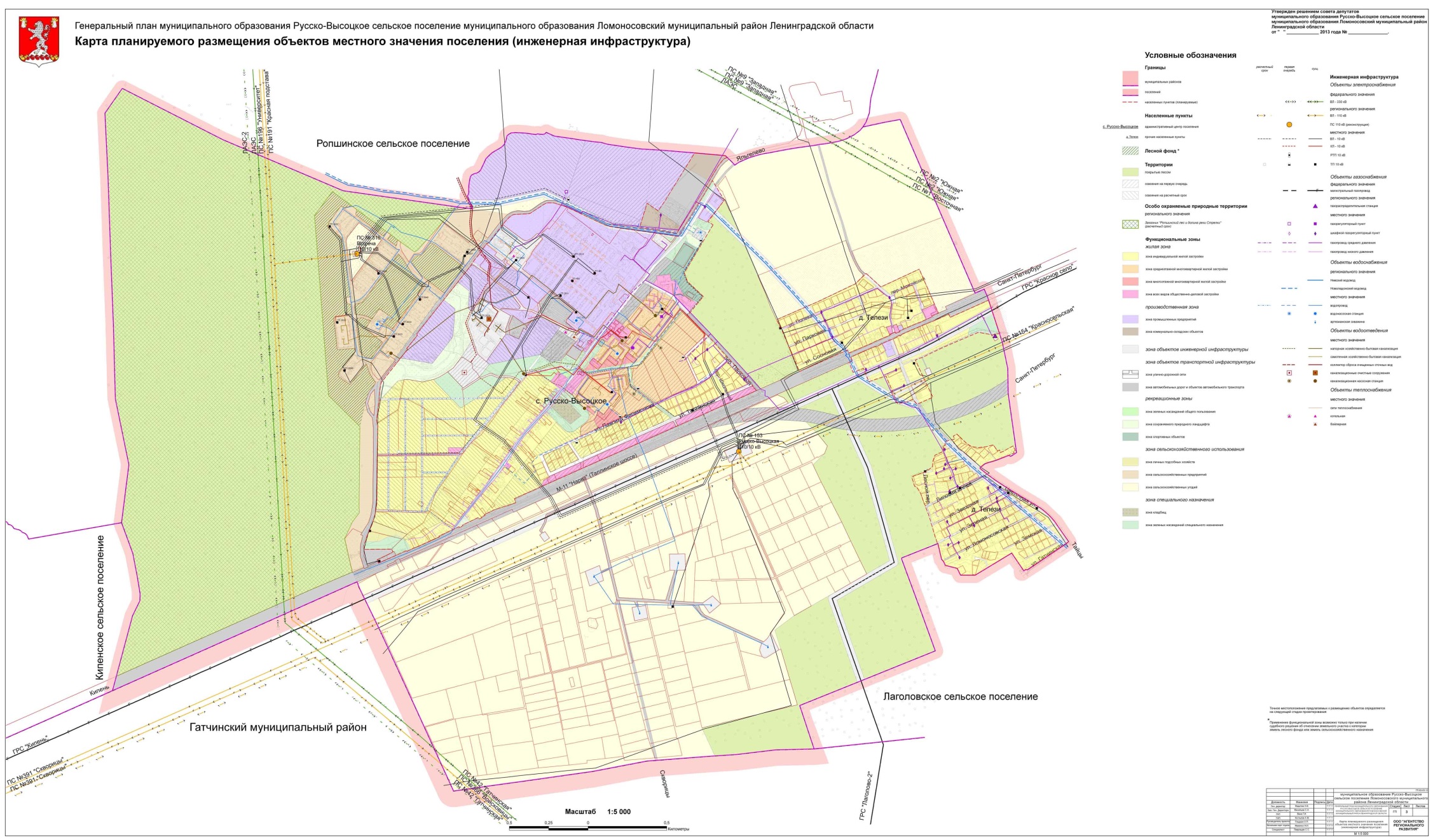 Рисунок 3 – Схема размещения перспективных объектов, электро-, тепло-, газоснабжения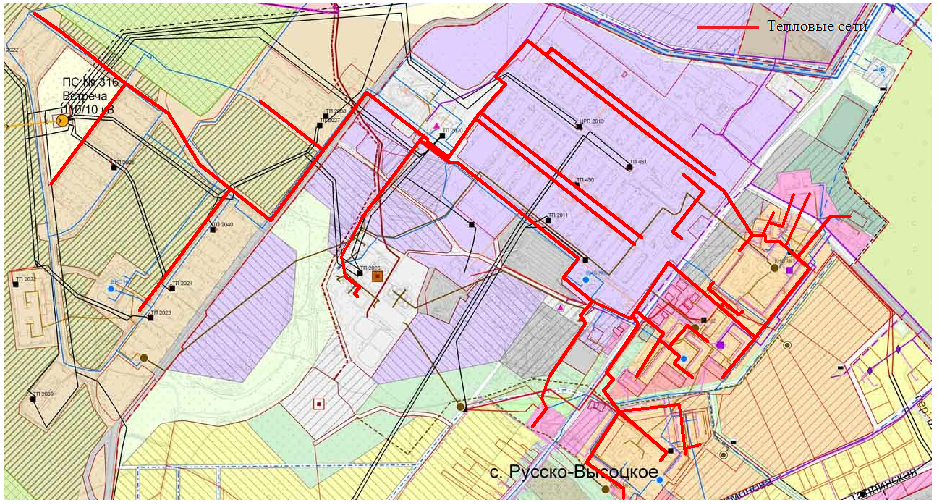 Рисунок 4 – Схема теплоснабжения Русско-Высоцкого сельского поселения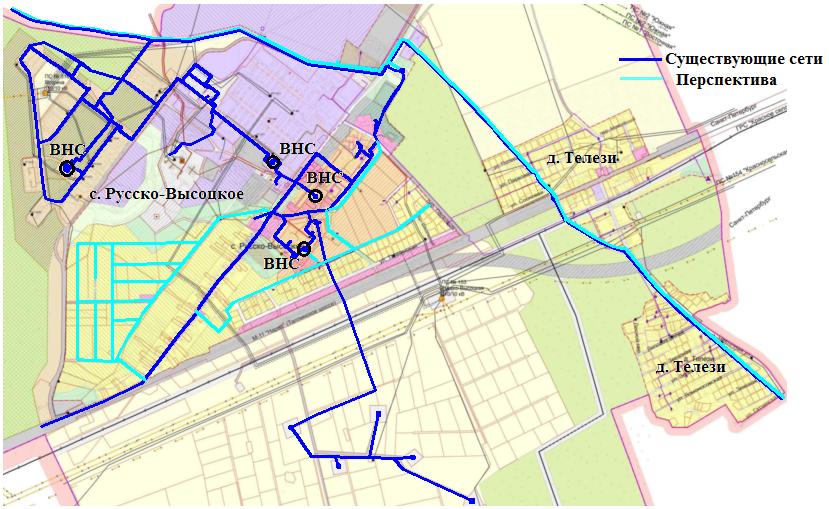 Рисунок 5 - Схема прокладки существующего и перспективного водовода в с. Русско-Высоцкое.Рисунок 6 - Схема существующей и перспективной канализационной сети Русско-Высоцкого сельского поселения                   СОГЛАСОВАНОГенеральный директорООО «СтройАльянс»_________________ Крянев А.С.УТВЕРЖДАЮГлава муниципального образования Русско-Высоцкое сельское поселение муниципального образования Ломоносовский муниципальный район Ленинградской области_______________ Волкова Л.И.«   »                                2014 г.«  »                               2014 г.УТВЕРЖДАЮГлава муниципального образования Русско-Высоцкое сельское поселение муниципального образования Ломоносовский муниципальный район Ленинградской области_______________ Волкова Л.И.«___»                               2014 г.ОбозначениеНаименованиеПримечаниеТом IПояснительная запискаТом I1. Паспорт программыСтр. 5Том IВведениеСтр. 7Том IХарактеристика муниципального образованияТерриторияКлиматНаселениеАнализ экономической ситуацииСтр. 10Том I2. Характеристика существующего состояния коммунальной инфраструктуры2.1. Краткий анализ существующего состояния системы теплоснабжения, выявление проблем функционирования2.2. Краткий анализ существующего состояния системы водоснабжения, выявление проблем функционирования2.3. Краткий анализ существующего состояния системы водоотведения, выявление проблем функционирования2.4. Краткий анализ существующего состояния системы электроснабжения, выявление проблем функционирования2.5. Краткий анализ существующего состояния системы газоснабжения, выявление проблем функционирования2.6. Краткий анализ существующего состояния сбора и вывоза бытовых отходов и мусора, выявление проблем функционированияСтр. 14Том I3. Перспективы развития сельского поселения и прогноз спроса на коммунальные ресурсы3.1. Определение перспективных показателей развития сельского поселения с учетом социально-экономических условий3.2. Прогноз спроса на коммунальные ресурсыСтр. 39Том I4. Целевые показатели развития коммунальной инфраструктурыСтр. 47Том I5. Программы инвестиционных проектов, обеспечивающих достижение целевых показателей5.1. Программа инвестиционных проектов в теплоснабжении5.2. Программа инвестиционных проектов в электроснабжении5.3. Программа инвестиционных проектов в водоснабжении5.4. Программа инвестиционных проектов в водоотведении5.5. Программа инвестиционных проектов в захоронении и утилизации ТБО5.6. Программа инвестиционных проектов в газоснабженииСтр. 56Том I6. Источники инвестиций, тарифы и доступность программы для населенияСтр. 86Том I7. Управление программой7.1. Мониторинг и корректировка программы7.2. Система управления программой и контроль за ходом ее выполненияСтр. 97Том IГрафическая частьТом IПерспективная схема электроснабжения Русско-Высоцкого сельского поселения Стр. 103Том IПерспективная схема газоснабжения Русско-Высоцкого сельского поселенияСтр. 103Том I3. Схема теплоснабжения Русско-Высоцкого сельского поселения Стр. 104Том I4. Перспективная схема водоснабжения Русско-Высоцкого сельского поселенияСтр. 105Том I5. Перспективная схема водоотведения Русско-Высоцкого сельского поселенияСтр. 106Наименование ПрограммыПрограмма комплексного развития систем коммунальной инфраструктуры Русско-Высоцкого сельского поселения на 2014-2020 годы с перспективой до 2035 годаОснование для разработки ПрограммыРаспоряжение Главы местной администрации муниципального образования Русско-Высоцкое сельское поселение муниципального образования Ломоносовский муниципальный район Ленинградской области на 2014-2020  годы с перспективой до 2035 года;Муниципальный контракт б/н от 07.09.2014 г. на выполнение работ по разработке  Программы комплексного развития систем коммунальной инфраструктуры Русско-Высоцкого сельского поселения на 2014-2020 годы с перспективой до 2035 года.Ответственный исполнитель ПрограммыАдминистрация Русско-Высоцкого сельского поселенияСоисполнители ПрограммыОбщество с ограниченной ответственностью «СтройАльянс»Цели Программы1. Создание базового документа для дальнейшей разработки инвестиционных, производственных программ организаций коммунального комплекса Русско-Высоцкого сельского поселения и муниципальных целевых программ Ломоносовского муниципального района.2. Разработка единого комплекса мероприятий, направленных на обеспечение оптимальных решений системных проблем в области функционирования и развития коммунальной инфраструктуры Русско-Высоцкого сельского поселения, в целях:повышения уровня надежности, качества и эффективности работы коммунального комплекса;обновления и модернизации основных фондов коммунального комплекса в соответствии с современными требованиями к технологии и качеству услуг и улучшения экологической ситуации.Задачи Программы 1. Инженерно-техническая оптимизация коммунальных систем.2. Взаимосвязанное перспективное планирование развития систем. 3. Обоснование мероприятий по комплексной реконструкции и модернизации 4. Повышение надежности систем и качества предоставления коммунальных услуг. 5. Совершенствование механизмов развития энергосбережения и повышение энергоэффективности коммунальной инфраструктуры муниципального образования. 6. Повышение инвестиционной привлекательности коммунальной инфраструктуры муниципального образования. 7. Обеспечение сбалансированности интересов субъектов коммунальной инфраструктуры и потребителей. Целевые индикаторы и показатели снижение потерь коммунальных ресурсов: теплоснабжение до 3%; водоснабжение до 3%;водоотведение 3%;электроснабжение 3 %.Сроки и этапы реализации ПрограммыСрок реализации программы - 2035 год.Этапы осуществления Программы:первый этап – с 2014 года по 2020 год;второй этап – с 2021 года по 2035;Объемы требуемых капитальных вложенийОбъем финансирования Программы составляет 553,495 млн. руб., в т.ч. по видам коммунальных услуг: Теплоснабжение- 88.57 млн. руб.Водоснабжение- 123,374 млн. руб.Водоотведение- 15,29 млн. руб.Электроснабжение- 324,3 млн. руб.Газоснабжение- 10,86  млн руб.Ожидаемые результаты реализации программыУстановление оптимального значения нормативов потребления коммунальных услуг с учетом  применения эффективных технологических решений, использования современных материалов и оборудования.Предложения по созданию эффективной системы  контроля за исполнением инвестиционных и производственных программ организации коммунального комплекса.Внедрение новых методик и современных технологий, в том числе энергосберегающих, в функционировании систем коммунальной  инфраструктуры.Прогноз стоимости всех коммунальных ресурсов.        Определение затрат на реализацию мероприятий программы, эффекты, возникающие в результате реализации мероприятий программы и источники  инвестиций для реализации мероприятий программы.в том числе:в том числе:в том числе:Моложе трудоспособного возрастаВ трудоспособном возрастеСтарше трудоспособного возрастаМО Русско-Высоцкое сельское поселение896 чел.3862 чел.838 чел.16 %69%15 %Возрастные группыСовременное состояние*Современное состояние*Расчетный срок(2025 г.)Расчетный срок(2025 г.)Расчетный срок(2025 г.)Возрастные группытыс.чел.%тыс.чел.%%Численность населения, всего5,596100,09,27100,0100,0в том числе:1818Моложе трудоспособного возраста 0,89616 %1,6681818В трудоспособном возрасте3,86269 %6,1186666Старше трудоспособного возраста0,83815 %1,4831616*Данные получены в Администрации МО «Русско-Высоцкое сельское поселение»*Данные получены в Администрации МО «Русско-Высоцкое сельское поселение»*Данные получены в Администрации МО «Русско-Высоцкое сельское поселение»*Данные получены в Администрации МО «Русско-Высоцкое сельское поселение»*Данные получены в Администрации МО «Русско-Высоцкое сельское поселение»
НаименованиеКоличество, штТеплопроизводи-тельность, т/час, Гкал/чГод ввода в эксплуатациюКПД, %Температура уходящих газов, °СДЕ-16-14ГМ №1116 т/час197991,7160ДЕ-16-14ГМ №2116 т/час197991,96129КВ-ГМ-50 №3150 Гкал/час197993,65115КВ-.гм-50 №4150 Гкал/час197992,66155
Район Аннинского сельского поселенияУстановленная мощность
(Гкал/ч)Присоединенная
нагрузка 
(Гкал/ч )Процент загрузки котельных, %Котельная с. Русско-Высоцкое11810791Наименование районаВсегоЖилые зданияАдминистративныеПрочиеНаименование районаГкал/чГкал/чГкал/чГкал/чс. Русско-Высоцкое6,81665,97160,845-ООО «Русско-Высоцкая птицефабрика»100,1834--100,1834Всего1075,97160,845100,1834№п.п.Марка насосаПроизводительностьм³/часНапормМощностькВт% износаВодонапорная станция отд.ЮжноеВодонапорная станция отд.ЮжноеВодонапорная станция отд.ЮжноеВодонапорная станция отд.ЮжноеВодонапорная станция отд.ЮжноеВодонапорная станция отд.Южное1.Д320-503205075502.Д320-503205075503.Д320-50320507520Водонапорная станция отд.Русско-ВысоцкоеВодонапорная станция отд.Русско-ВысоцкоеВодонапорная станция отд.Русско-ВысоцкоеВодонапорная станция отд.Русско-ВысоцкоеВодонапорная станция отд.Русско-ВысоцкоеВодонапорная станция отд.Русско-Высоцкое1.К100-65-3501008045602.К100-65-3501008045303.Calpeda NM 80|200AE1305030204.Calpeda NM 80|200AE130503020Марка насосаПодача, м3/чНапор, мКПД насоса, %Мощность электродвигателя, кВтСМ-100-65-250/45020556Марка насосаПодача, м3/чНапор, мКПД насоса, %Мощность электродвигателя, кВтСМ-100-65-250/45020556Марка насосаПодача, м3/чНапор, мКПД насоса, %Мощность электродвигателя, кВтФГПУ 30/103010552,2Наименование ГРСГод ввода в эксплуатациюБалансодержательР проектное, МПаР проектное, МПаР рабочее, МПаР рабочее, МПаQ проект., тыс. м³/чQ факт.макс., тыс. м³/чНаименование ГРСГод ввода в эксплуатациюБалансодержательна входена выходена входена выходеQ проект., тыс. м³/чQ факт.макс., тыс. м³/чЛаголово1972ОАО «Газпром»5,50,3/0,61,90,3/0,29,55,947Демографическая ситуация, прогноз изменения численности населенияед. измерения2012 год (факт)2020 год2035 годЧисленность населения всегочел.5 7058 3009 270Коэффициент рождаемостичел./1000 жителей9,39,19,8Коэффициент смертностичел./1000 жителей11,48,98,7Коэффициент естественного приростачел./1000 жителей-2,10,21,1Коэффициент миграционного притокачел./1000 жителей484210Половозрастная структура населения:моложе трудоспособного возраста чел/%907/161494/181668/18трудоспособного возрастачел./%3936/695478/666118/66старше трудоспособного населениячел./%862/151328/161483/16Показатель Генерального планаЕдиницы измерения20111 очередьРасчетный срокЖилой фондтыс м2117,706232,446283,335Выбытие жилого фондатыс м2---Новое строительствотыс м2-114,73950,89Обеспеченность жилым фондомм2/чел20,62830,5Наименование кварталаФункциональная зонаЧисленность населения, чел.Этап реализацииПланируемая
дата 
подключения
к СКИ «Татьянина усадьба»Ж11081 очередьС 2014 г. поэтапноКвартал 1Ж2 и Ж310631 очередьС 2014 г. поэтапноКвартал 2Ж220221 очередьС 2014 г. поэтапноКвартал 3Ж11121 очередьС 2014 г. поэтапноКвартал 4Ж185расч. срок2020-2035Квартал 5Ж1426расч. срок2020-2035Квартал 6Ж1337расч. срок2020-2035Квартал 7П28,431 очередьС 2014 г. поэтапноКвартал 8П22,84расч. срок2020-2035Квартал 9П51,771 очередьС 2014 г. поэтапноКвартал 10П5,59расч. срок2020-2035Квартал 11П7,06расч. срок2020-2035Квартал 12П6,8расч. срок2020-2035N 
п/пОжидаемые результаты ПрограммыЦелевые индикаторы1 Теплоэнергетическое хозяйство Теплоэнергетическое хозяйство 1.1 Технические показатели Технические показатели 1.1.1 Надежность обслуживания систем теплоснабжения Повышение надежности работы системы теплоснабжения в соответствии с нормативными требованиями Количество аварий и повреждений на 1 км сети в год 1.1.1 Надежность обслуживания систем теплоснабжения Повышение надежности работы системы теплоснабжения в соответствии с нормативными требованиями Износ коммунальных систем 1.1.1 Надежность обслуживания систем теплоснабжения Повышение надежности работы системы теплоснабжения в соответствии с нормативными требованиями Протяженность сетей, нуждающихся в замене 1.1.1 Надежность обслуживания систем теплоснабжения Повышение надежности работы системы теплоснабжения в соответствии с нормативными требованиями Доля ежегодно заменяемых сетей 1.1.1 Надежность обслуживания систем теплоснабжения Повышение надежности работы системы теплоснабжения в соответствии с нормативными требованиями Уровень потерь и неучтенных 
расходов тепловой энергии 1.1.2 Сбалансированность систем теплоснабжения 
Обеспечение услугами теплоснабжения
новых объектов капитального строительства социального или промышленного назначения Уровень использования 
производственных мощностей 1.1.3 Ресурсная эффективность теплоснабжения 
Повышение эффективности работы системы теплоснабжения Удельный расход электроэнергии 1.1.3 Ресурсная эффективность теплоснабжения 
Повышение эффективности работы системы теплоснабжения Удельный расход топлива 2 Водопроводно-канализационное хозяйство Водопроводно-канализационное хозяйство 2.1 Технические показатели Технические показатели 2.1.1 Надежность обслуживания систем 
водоснабжения и водоотведения 
Повышение надежности работы системы 
водоснабжения и водоотведения в 
соответствии с нормативными 
требованиями Количество аварий и повреждений на 1 км сети в год 2.1.1 Надежность обслуживания систем 
водоснабжения и водоотведения 
Повышение надежности работы системы 
водоснабжения и водоотведения в 
соответствии с нормативными 
требованиями Износ коммунальных систем 2.1.1 Надежность обслуживания систем 
водоснабжения и водоотведения 
Повышение надежности работы системы 
водоснабжения и водоотведения в 
соответствии с нормативными 
требованиями Протяженность сетей, нуждающихся в замене 2.1.1 Надежность обслуживания систем 
водоснабжения и водоотведения 
Повышение надежности работы системы 
водоснабжения и водоотведения в 
соответствии с нормативными 
требованиями Доля ежегодно заменяемых сетей 2.1.1 Надежность обслуживания систем 
водоснабжения и водоотведения 
Повышение надежности работы системы 
водоснабжения и водоотведения в 
соответствии с нормативными 
требованиями Уровень потерь и неучтенных 
расходов воды 2.1.2 Сбалансированность систем 
водоснабжения и водоотведения 
Обеспечение услугами водоснабжения и 
водоотведения новых объектов 
капитального строительства 
социального или промышленного 
назначения Уровень использования 
производственных мощностей 2.1.2 Сбалансированность систем 
водоснабжения и водоотведения 
Обеспечение услугами водоснабжения и 
водоотведения новых объектов 
капитального строительства 
социального или промышленного 
назначения Наличие дефицита мощности 
(уровень очистки воды, 
уровень очистки стоков) 2.1.2 Сбалансированность систем 
водоснабжения и водоотведения 
Обеспечение услугами водоснабжения и 
водоотведения новых объектов 
капитального строительства 
социального или промышленного 
назначения Обеспеченность потребителей 
приборами учета 2.1.3 Ресурсная эффективность водоснабжения
и водоотведения 
Повышение эффективности работы систем
водоснабжения и водоотведения Удельный расход электроэнергии 3 Электроснабжение Электроснабжение 3.1 Технические показатели Технические показатели 3.1.1 Надежность обслуживания систем 
электроснабжения 
Повышение надежности работы системы 
электроснабжения в соответствии с 
нормативными требованиями Количество аварий и повреждений на 1 км сети в год 3.1.1 Надежность обслуживания систем 
электроснабжения 
Повышение надежности работы системы 
электроснабжения в соответствии с 
нормативными требованиями Износ коммунальных систем 3.1.1 Надежность обслуживания систем 
электроснабжения 
Повышение надежности работы системы 
электроснабжения в соответствии с 
нормативными требованиями Протяженность сетей, 
нуждающихся в замене 3.1.1 Надежность обслуживания систем 
электроснабжения 
Повышение надежности работы системы 
электроснабжения в соответствии с 
нормативными требованиями Доля ежегодно заменяемых сетей 3.1.1 Надежность обслуживания систем 
электроснабжения 
Повышение надежности работы системы 
электроснабжения в соответствии с 
нормативными требованиями Уровень потерь электрической
энергии 3.1.2 Сбалансированность систем 
электроснабжения 
Обеспечение услугами электроснабжения
новых объектов капитального строительства социального или промышленного назначения Уровень использования 
производственных мощностей 3.1.2 Сбалансированность систем 
электроснабжения 
Обеспечение услугами электроснабжения
новых объектов капитального строительства социального или промышленного назначения Обеспеченность потребителей 
приборами учета 3.1.3 Ресурсная эффективность электроснабжения 
Повышение эффективности работы систем
электроснабжения Удельные нормативы 
потребления 4ГазоснабжениеГазоснабжение4.1Технические показателиТехнические показатели4.1.1Надежность обслуживания систем 
газоснабжения 
Повышение надежности работы системы 
газоснабжения в соответствии с 
нормативными требованиями Износ коммунальных систем 4.1.1Надежность обслуживания систем 
газоснабжения 
Повышение надежности работы системы 
газоснабжения в соответствии с 
нормативными требованиями Протяженность газопроводов, 
нуждающихся в замене 4.1.2Сбалансированность систем 
газоснабжения 
Обеспечение услугами газоснабжения
новых объектов капитального строительства социального или промышленного назначенияУровень использования 
производственных мощностей 4.1.2Сбалансированность систем 
газоснабжения 
Обеспечение услугами газоснабжения
новых объектов капитального строительства социального или промышленного назначенияОбеспеченность потребителей 
приборами учета 4.1.3Ресурсная эффективность газоснабжения 
Повышение эффективности работы систем
газоснабжения Удельные нормативы 
потребления Наименование 
целевого индикатораОбласть 
примененияФактическое  значение  2013 г.Значение  целевого 
показателя на 2035 г.Рациональное
значениеПримечание1. Теплоэнергетическое хозяйство 1. Теплоэнергетическое хозяйство 1. Теплоэнергетическое хозяйство 1. Теплоэнергетическое хозяйство 1. Теплоэнергетическое хозяйство 1. Теплоэнергетическое хозяйство 1.1. Технические (надежностные) показатели 1.1. Технические (надежностные) показатели 1.1. Технические (надежностные) показатели 1.1. Технические (надежностные) показатели 1.1. Технические (надежностные) показатели 1.1. Технические (надежностные) показатели 1.1.1. Надежность обслуживания систем теплоснабжения 1.1.1. Надежность обслуживания систем теплоснабжения 1.1.1. Надежность обслуживания систем теплоснабжения 1.1.1. Надежность обслуживания систем теплоснабжения 1.1.1. Надежность обслуживания систем теплоснабжения 1.1.1. Надежность обслуживания систем теплоснабжения Количество аварий и повреждений на 1 км сети в год (с учетом повреждения оборудования) Используется для оценки надежности работы систем теплоснабжения, анализа необходимой замены сетей и оборудования и определения 
потребности в инвестициях н/д0,30,3Количество аварий и повреждений, требующих проведения аварийно - восстановительных работ (как с отключением потребителей, так и без него), определяется по журналам аварийно - диспетчерской службы предприятия.Износ коммунальных систем, % Используется для оценки надежности работы систем теплоснабжения, анализа необходимой замены оборудования и определения потребности в инвестициях 80--Конкретное значение определяется по данным организации, оказывающей услуги по теплоснабжению Протяженность 
сетей, нуждающихся 
в замене, % от общей протяженностиИспользуется для оценки объемов работ и затрат на ремонт сетей 8000Конкретное значение определяется по данным организации, оказывающей услуги по теплоснабжению Доля ежегодно заменяемых сетей, в % от их общей протяженности Используется для оценки объемов работ и затрат на ремонт сетей н/дКонкретное значение определяется, исходя из соотношения показателей потребности в замене изношенных сетей, финансовых и производственно - технических возможностей организаций теплоснабжения, социальных ограничений в динамике тарифов и возможностей бюджета по целевому финансированию либо возврату кредитных ресурсов2. Водоснабжение 2. Водоснабжение 2. Водоснабжение 2. Водоснабжение 2. Водоснабжение 2. Водоснабжение 2.1. Технические (надежностные) показатели 2.1. Технические (надежностные) показатели 2.1. Технические (надежностные) показатели 2.1. Технические (надежностные) показатели 2.1. Технические (надежностные) показатели 2.1. Технические (надежностные) показатели 2.1.1. Надежность обслуживания систем водоснабжения 2.1.1. Надежность обслуживания систем водоснабжения 2.1.1. Надежность обслуживания систем водоснабжения 2.1.1. Надежность обслуживания систем водоснабжения 2.1.1. Надежность обслуживания систем водоснабжения 2.1.1. Надежность обслуживания систем водоснабжения Количество аварий и повреждений на 1 км сети в год (с учетом повреждения оборудования) Используется для оценки надежности работы систем водоснабжения, анализа необходимой замены сетей и оборудования и определения 
потребности в инвестициях н/д1,90,3Количество аварий и повреждений, требующих проведения аварийно - восстановительных работ (как с отключением потребителей, так и без него), определяется по журналам аварийно - диспетчерской службы предприятия. Износ коммунальных систем, % Используется для оценки надежности работы систем водоснабжения, анализа необходимой замены оборудования и определения потребности в инвестициях 602020Конкретное значение определяется по данным организации, оказывающей услуги по водоснабжению Протяженность 
сетей, нуждающихся 
в замене, % от общей протяженностиИспользуется для оценки объемов работ и затрат на ремонт сетей 60--Конкретное значение определяется по данным организации, оказывающей услуги по водоснабжению Доля ежегодно заменяемых сетей, в % от их общей протяженности Используется для оценки объемов работ и затрат на ремонт сетей н/д--Конкретное значение определяется исходя из соотношения показателей потребности в замене изношенных сетей, финансовых и производственно - технических возможностей организаций водоснабжения, социальных ограничений в динамике тарифов и возможностей бюджета по целевому финансированию либо возврату кредитных ресурсов 3. Водоотведение 3. Водоотведение 3. Водоотведение 3. Водоотведение 3. Водоотведение 3. Водоотведение 3.1. Технические (надежностные) показатели 3.1. Технические (надежностные) показатели 3.1. Технические (надежностные) показатели 3.1. Технические (надежностные) показатели 3.1. Технические (надежностные) показатели 3.1. Технические (надежностные) показатели 3.1.1. Надежность обслуживания систем водоотведения 3.1.1. Надежность обслуживания систем водоотведения 3.1.1. Надежность обслуживания систем водоотведения 3.1.1. Надежность обслуживания систем водоотведения 3.1.1. Надежность обслуживания систем водоотведения 3.1.1. Надежность обслуживания систем водоотведения Количество аварий и повреждений на 1 км сети в год (с учетом повреждения оборудования) Используется для оценки надежности работы систем водоотведения, анализа необходимой замены сетей и оборудования и определения 
потребности в инвестициях н/д1,00,2Количество аварий и повреждений, требующих проведения аварийно – восстановительных работ (как с отключением потребителей, так и без него), определяется по журналам аварийно – диспетчерской службы предприятия. Износ коммунальных систем, % Используется для оценки надежности работы систем водоотведения, анализа необходимой замены оборудования и определения потребности в инвестициях 76,14040Конкретное значение определяется по данным организации, оказывающей услуги по водоотведению Протяженность 
сетей, нуждающихся 
в замене, % от общей протяженностиИспользуется для оценки объемов работ и затрат на ремонт сетей 76,1--Конкретное значение определяется по данным организации, оказывающей услуги по водоотведению Доля ежегодно заменяемых сетей, в % от их общей протяженности Используется для оценки объемов работ и затрат на ремонт сетей н/д--Конкретное значение определяется исходя из соотношения показателей потребности в замене изношенных сетей, финансовых и производственно – технических возможностей организаций водоотведения, социальных ограничений в динамике тарифов и возможностей бюджета по целевому финансированию либо возврату кредитных ресурсов 4. Электроснабжение 4. Электроснабжение 4. Электроснабжение 4. Электроснабжение 4. Электроснабжение 4. Электроснабжение 4.1. Технические (надежностные) показатели 4.1. Технические (надежностные) показатели 4.1. Технические (надежностные) показатели 4.1. Технические (надежностные) показатели 4.1. Технические (надежностные) показатели 4.1. Технические (надежностные) показатели 4.1.1. Надежность обслуживания систем электроснабжения 4.1.1. Надежность обслуживания систем электроснабжения 4.1.1. Надежность обслуживания систем электроснабжения 4.1.1. Надежность обслуживания систем электроснабжения 4.1.1. Надежность обслуживания систем электроснабжения 4.1.1. Надежность обслуживания систем электроснабжения Количество аварий и
повреждений на 1 км сетей в год (с учетом повреждений 
оборудования) Используется для оценки надежности работы систем 
электроснабжения, анализа 
необходимой замены сетей и 
оборудования и определения 
потребности в инвестициях н/д0,20,2Количество аварий и 
повреждений, требующих проведения аварийно - 
восстановительных работ (как с отключением потребителей, так и без него), определяется по журналам аварийно - диспетчерской службы предприятия. Износ коммунальных 
сетей, % Используется для оценки надежности работы систем 
электроснабжения, анализа 
необходимой замены сетей и 
оборудования и определения 
потребности в инвестициях н/д--Конкретное значение 
определяется по данным сетевой организации Протяженность 
сетей, нуждающихся 
в замене, % от 
общей протяженностиИспользуется для оценки надежности работы систем 
электроснабжения, анализа 
необходимой замены сетей и 
оборудования и определения 
потребности в инвестициях н/д--Конкретное значение 
определяется по данным сетевой организации Доля ежегодно заменяемых сетей, в % от их общей 
протяженности Используется для оценки объемов работ и затрат на
ремонт сетей н/д42Конкретное значение определяется исходя из соотношения показателей 
потребности в замене изношенных сетей, финансовых и производственно - технических возможностей 
организаций, оказывающих услуги в сфере электроснабжения, 
социальных ограничений в 
динамике тарифов и 
возможностей бюджета 
по целевому финансированию либо возврату кредитных ресурсов 5. Газоснабжение 5. Газоснабжение 5. Газоснабжение 5. Газоснабжение 5. Газоснабжение 5. Газоснабжение 5.1. Технические (надежностные) показатели 5.1. Технические (надежностные) показатели 5.1. Технические (надежностные) показатели 5.1. Технические (надежностные) показатели 5.1. Технические (надежностные) показатели 5.1. Технические (надежностные) показатели 5.1.1. Надежность обслуживания систем газоснабжения 5.1.1. Надежность обслуживания систем газоснабжения 5.1.1. Надежность обслуживания систем газоснабжения 5.1.1. Надежность обслуживания систем газоснабжения 5.1.1. Надежность обслуживания систем газоснабжения 5.1.1. Надежность обслуживания систем газоснабжения Количество аварий и
повреждений на 1 км сетей в год (с учетом повреждений 
оборудования) Используется для оценки надежности работы систем 
газоснабжения, анализа 
необходимой замены сетей и 
оборудования и определения 
потребности в инвестициях н/д00Количество аварий и 
повреждений, требующих проведения аварийно - 
восстановительных работ (как с отключением потребителей, так и без него), определяется по журналам аварийно - диспетчерской службы предприятия. Износ коммунальных 
сетей, % Используется для оценки надежности работы систем 
газоснабжения, анализа 
необходимой замены сетей и 
оборудования и определения 
потребности в инвестициях н/д--Конкретное значение 
определяется по данным газоснабжающей организации Протяженность 
сетей, нуждающихся 
в замене, % от 
общей протяженностиИспользуется для оценки надежности работы систем 
газоснабжения, анализа 
необходимой замены сетей и 
оборудования и определения 
потребности в инвестициях н/д--Конкретное значение 
определяется по данным газоснабжающей организации Доля ежегодно заменяемых сетей, в % от их общей 
протяженности Используется для оценки объемов работ и затрат на
ремонт сетей н/д--Конкретное значение определяется исходя из соотношения показателей 
потребности в замене изношенных сетей, финансовых и производственно - технических возможностей 
организаций, оказывающих услуги в сфере газоснабжения, 
социальных ограничений в 
динамике тарифов и 
возможностей бюджета 
по целевому финансированию либо возврату кредитных ресурсов РайонСуществующее положениеПервая очередь(до 2020 г.)Расчётный срок(до 2035 г.)с. Русско-Высоцкое100,606215,346266,235д. Телези17,117,117,1Всего по Русско-Высоцкому сельскому поселению117,706232,446283,335НаименованиеТеплоснабжение Теплоснабжение Теплоснабжение Наименование2011 год1 очередьРасчетный срокУдельный расход тепловой энергии на отопление и горячее водоснабжение, Гкал/м2/месяц0,0240,0430,043Ду, ммПротяженность сетей, м402157417025989394108103125222200376250892№Наименование1 очередьРасчетный срокИтого1Строительство новой газовой котельной55,125-55,1252Прокладка тепловой сети11,90-11,903Реконструкция системы теплоснабжения 21,545-21,545ИТОГО88,57-88,57Наименование кварталаФункциональная зонаЧисленность населения, чел.Этап реализацииЭлектрическая нагрузкаЭлектрическая нагрузкаНаименование кварталаФункциональная зонаЧисленность населения, чел.Этап реализацииАктивная, кВтПолная, кВАс. Русско-Высоцкоес. Русско-Высоцкоес. Русско-Высоцкоес. Русско-Высоцкоес. Русско-Высоцкоес. Русско-ВысоцкоеКвартал 1Ж2 и Ж310631 очередь541,7552,7Квартал 2Ж220221 очередь1051,11072,6Квартал 3Ж11121 очередь97,399,3Квартал 4Ж185расч. срок88,089,8Квартал 5Ж1426расч. срок283,7289,5Квартал 6Ж1337расч. срок225,0229,6Наименование кварталаФункциональная зонаПлощадь, гаЭтап реализацииНагрузкаНаименование кварталаФункциональная зонаПлощадь, гаЭтап реализацииПолная, кВАКвартал 7П28,431 очередь6,31Квартал 8П22,84расч. срок5,07Квартал 9П51,771 очередь11,49Квартал 10П5,59расч. срок1,24Квартал 11П7,06расч. срок1,57Квартал 12П6,8расч. срок1,51ПотребителиЕдиница измерения1 очередьРасчетный срокНагрузка на шинах 10 кВ источников электроснабжения с учетом развития существующих потребителей 1 % в годМВА15,6018,12Коммунально-бытовые потребители проектируемой жилой застройкиМВА1,692,29Новые промышленные потребителиМВА17,8027,18ИтогоМВА35,0947,59№Наименование1 очередьРасчетный срокИтого1Реконструкция существующих линий электропередачи 10 кВ, отслуживших срок службы, в с. Русско-Высоцкое и д. Телези с учетом изменения нагрузки100,5100,52Строительство трансформаторной подстанции 10/0,4 кВ мощностью 1х630 кВт в планировочном квартале 119,3219,323Строительство воздушных линий 10 кВ протяженностью 700 м от ПС 110/10 кВ № 153 Русско-Высоцкая и далее кабельных линий 10 кВ протяженностью 200 м до новой трансформаторной подстанций 10/0,4 кВ в планировочном квартале 14,434,434Строительство 2 трансформаторных подстанций 10/0,4 кВ мощностью 1х630 кВт в планировочном квартале 238,6438,645Строительство кабельных линий 10 кВ протяженностью 600 м вдоль ул. Павлика Филимонова до новых трансформаторных подстанций 10/0,4 кВ в планировочном квартале 25,15,16Строительство трансформаторной подстанции 10/0,4 кВ мощностью 1х160 кВт в планировочном квартале 319,419,47Строительство кабельных линий 10 кВ протяженностью 400 м вдоль улицы Павлика Филимонова до новой трансформаторной подстанции 10/0,4 кВ в планировочном квартале 33,43,48Строительство трансформаторной подстанции 10/0,4 кВ мощностью 2х250 кВт для электроснабжения проектируемой водонасосной станции в северо-восточной части с. Русско-Высоцкое20,520,59Строительство воздушных линий 10 кВ протяженностью 1100 м и кабельных линий 10 кВ протяженностью 400 м от ПС 110/10 кВ № 153 Русско-Высоцкая до проектируемой водонасосной станции второго подъема7,697,6910Строительство распределительной трансформаторной подстанции 10 кВ в квартале 7 для электроснабжения проектируемой промышленной зоны из расчета подключаемой мощности 7 – 10 МВА на каждую РТП, с учетом развития промышленной зоны в квартале 8 на расчетный срок30,4730,4711Строительство воздушных линий 10 кВ от ПС 110/10 кВ № 316 Встреча до распределительной трансформаторной подстанции 10 кВ в квартале 73,93,912Строительство 3 трансформаторных подстанций 10/0,4 кВ - мощностью 1х160 кВт в планировочном квартале 4, мощностью 1х250 кВт в планировочных кварталах 5 и 661,261,213Строительство воздушных линий 10 кВ протяженностью 2500 м от ПС 110/10 кВ № 153 Русско-Высоцкая трансформаторных подстанций 10/0,4 кВ в планировочных кварталах 4 – 69,759,75ИТОГО253,3570,95324,3РайонСуществующее положениеПервая очередь (до 2020 г.)Расчётный срок (до 2035 г.)с. Русско-Высоцкое100,606215,346266,235д. Телези17,117,117,1Всего по Русско-Высоцкому сельскому поселению117,706232,446283,335РайонСуществующее положениеПервая очередь (до 2020 г.)Расчётный срок (до 2035 г.)с. Русско-Высоцкое4497,55453,35741,3Всего по Русско-Высоцкому сельскому поселению4497,55453,35741,3РайонСуществующее положениеПервая очередь (до 2020 г.)Расчётный срок (до 2035 г.)с. Русско-Высоцкое4497,55644,55990,1Всего по Русско-Высоцкому сельскому поселению4497,55644,55990,1ПотребительЕдиницы измеренияСуществующее положениеПервая очередь (до 2020 г.)Расчётный срок (до 2035 г.)Населением3/сут845,751638,951842,45Бюджетм3/сут12,912,912,9Промышленностьм3/сут0188,7288,2Прочием3/сут10,3152,2194,8ВСЕГОм3/сут868,951992,752338,35РайонЕдиницы измерения2035РайонЕдиницы измерения2035с. Русско-Высоцкоетыс м3/год2186,4д. Телезитыс м3/год0Всего по Русско-Высоцкому сельскому поселениютыс м3/год2186,4Наименованиемероприятия1 очередьРасчетный срок ИтогоЗамена участка трубопровода от ВНС №2 до дома №20 диаметром 100 мм , протяженностью 300 м.п.1,05-1,05Строительство водонасосной станции второго подъема мощностью не менее  2200 м3/сут. с накопительными резервуарами объемом не менее 7000 м3 в северо-восточной части с. Русско-Высоцкое и подключение к системе Невского водовода75,427-75,427Строительство водопровода от Невского водовода до проектируемой водонасосной станции протяженностью 50 м0,722-0,722Строительство водопровода от проектируемой водонасосной станции до существующей водопроводной сети села Русско-Высоцкое протяженностью 700 м3,08-3,08Строительство водопровода от проектируемой котельной до существующей сети горячего водоснабжения села Русско-Высоцкое1,735-1,735Строительство водопровода от существующей водопроводной сети с. Русско-Высоцкое вдоль ул. Павлика Филимонова протяженностью 2400 м10,56-10,56Строительство водопровода от проектируемой водонасосной станции до планировочного квартала 7 протяженностью 400 м, с учетом возможности продолжения водопровода на расчетный срок до квартала 81,76-1,76Строительство водопровода вдоль проектируемой главной улицы от существующей водопроводной сети в районе поликлиники к территории жилой застройки кварталов 5 и 6 и разводка в этих кварталах протяженностью 6100 м-26,8426,84Строительство продолжения водопровода от квартала 7 до квартала 8 протяженностью 500 м-2,22,2Итого94,33429,04123,374РайонЕдиницы измерения20132036с. Русско-Высоцкоетыс м3/год15992043,4д. Телезитыс м3/год00Всего по Русско-Высоцкому сельскому поселениютыс м3/год15992043,4ПотребительЕдиницы измеренияСуществующее положениеПервая очередь (до 2020 г.)Расчётный срок (до 2035 г.)Населением3/сут8461586,41586,4Бюджетм3/сут131313Промышленностьм3/сут0188,7288,2Прочием3/сут101010ООО «Русско-Высоцкая птицефабрика»м3/сут340034003400ВСЕГОм3/сут42695198,15297,6Наименованиемероприятия1 очередьРасчетный срок ИтогоСтроительство коллектора от проектируемых очистных сооружений до точки сброса сточных вод после очистки1,07-1,07Строительство напорных канализационных сетей хозяйственно-бытовых стоков от реконструируемой и проектируемых канализационных станций до проектируемых очистных сооружений хозяйственно-бытовых стоков1,56-1,56Строительство напорных сетей дождевой канализации от проектируемых насосных станций дождевой канализации до проектируемых очистных сооружений поверхностного стока2,55-2,55Реконструкция существующей сети самотечной дождевой канализации2,17-2,17Строительство сети самотечной дождевой канализации вдоль улиц и проездов кварталов 1 и 24,14-4,14Восстановление напорного коллектора от КНС№4 до существующих очистных сооружений (Труба Ду 150 мм, 500 м.п.)3,8-3,8Итого15,29-15,29ПотребителиРасходы сетевого природного газа, тыс. куб. м в годРасходы сетевого природного газа, тыс. куб. м в годРасходы сетевого природного газа, тыс. куб. м в годПотребителиСуществующее положение, за 2011 годПервая очередь,2020 годРасчетный срок,2035 годНаселение, пищеприготовление81314621705Население, индивидуальное отопление15417113214Котельная, в том числе на нужды ООО «Русско-Высоцкая птицефабрика»212672126721267Промышленные предприятия*000Всего222342444026186№Наименование1 очередьРасчетный срокИтого1Строительство в 3 планировочном квартале 500 м газопровода низкого давления от ШРП Бабаев2,152,152Строительство 100 м газопровода среднего давления от межпоселкового газопровода среднего давления к проектируемой бойлерной0,460,463Строительство 500 м газопровода низкого давления в планировочном квартале 4 и дальнейшая его закольцовка с существующим газопроводом низкого давления, проходящего вдоль автомобильной дороги Регионального значения «Подъезд от автомобильной дороги Санкт-Петербург – Нарва к Русско-Высоцкой птицефабрике»2,12,14Строительство 1,5 км распределительного газопровода низкого давления от ГРП №7 в с. Русско-Высоцкое к планировочным кварталам 5 и 66,156,15ИТОГО2,618,2510,86№Наименование1 очередьРасчетный срокИтого1Программа инвестиционных проектов в теплоснабжении88,57-88,572Программа инвестиционных проектов в электроснабжении253,3570,95324,33Программа инвестиционных проектов в водоснабжении94,33429,04123,3744Программа инвестиционных проектов в водоотведении15,29-15,295Программа инвестиционных проектов в газоснабжении2,618,2510,86ИТОГО 454,154108,24562,394№НаименованиеОбъект инвестированияИвестиционные затратыИсточник финансирования кап вложенийИсточник финансирования кап вложенийИсточник финансирования кап вложений№НаименованиеОбъект инвестированияИвестиционные затратыЗаемные средстваСобственный капитал инвестораБюджетные средства1Программа инвестиционных проектов в теплоснабженииСтроительство новой газовой  котельной №155,1251Программа инвестиционных проектов в теплоснабженииПрокладка тепловой сети 11,901Программа инвестиционных проектов в теплоснабженииРеконструкция системы теплоснабжения 21,5452Программа инвестиционных проектов в электроснабженииРеконструкция существующих линий электропередачи 10 кВ, отслуживших срок службы, в с. Русско-Высоцкое и д. Телези с учетом изменения нагрузки100,52Программа инвестиционных проектов в электроснабженииСтроительство трансформаторной подстанции 10/0,4 кВ мощностью 1х630 кВт в планировочном квартале 119,322Программа инвестиционных проектов в электроснабженииСтроительство воздушных линий 10 кВ протяженностью 700 м от ПС 110/10 кВ № 153 Русско-Высоцкая и далее кабельных линий 10 кВ протяженностью 200 м до новой трансформаторной подстанций 10/0,4 кВ в планировочном квартале 14,432Программа инвестиционных проектов в электроснабженииСтроительство 2 трансформаторных подстанций 10/0,4 кВ мощностью 1х630 кВт в планировочном квартале 238,642Программа инвестиционных проектов в электроснабженииСтроительство кабельных линий 10 кВ протяженностью 600 м вдоль ул. Павлика Филимонова до новых трансформаторных подстанций 10/0,4 кВ в планировочном квартале 25,12Программа инвестиционных проектов в электроснабженииСтроительство трансформаторной подстанции 10/0,4 кВ мощностью 1х160 кВт в планировочном квартале 319,42Программа инвестиционных проектов в электроснабженииСтроительство кабельных линий 10 кВ протяженностью 400 м вдоль улицы Павлика Филимонова до новой трансформаторной подстанции 10/0,4 кВ в планировочном квартале 33,42Программа инвестиционных проектов в электроснабженииСтроительство трансформаторной подстанции 10/0,4 кВ мощностью 2х250 кВт для электроснабжения проектируемой водонасосной станции в северо-восточной части с. Русско-Высоцкое20,52Программа инвестиционных проектов в электроснабженииСтроительство воздушных линий 10 кВ протяженностью 1100 м и кабельных линий 10 кВ протяженностью 400 м от ПС 110/10 кВ № 153 Русско-Высоцкая до проектируемой водонасосной станции второго подъема7,692Программа инвестиционных проектов в электроснабженииСтроительство распределительной трансформаторной подстанции 10 кВ в квартале 7 для электроснабжения проектируемой промышленной зоны из расчета подключаемой мощности 7 – 10 МВА на каждую РТП, с учетом развития промышленной зоны в квартале 8 на расчетный срок30,472Программа инвестиционных проектов в электроснабженииСтроительство воздушных линий 10 кВ от ПС 110/10 кВ № 316 Встреча до распределительной трансформаторной подстанции 10 кВ в квартале 73,92Программа инвестиционных проектов в электроснабженииСтроительство 3 трансформаторных подстанций 10/0,4 кВ - мощностью 1х160 кВт в планировочном квартале 4, мощностью 1х250 кВт в планировочных кварталах 5 и 661,22Программа инвестиционных проектов в электроснабженииСтроительство воздушных линий 10 кВ протяженностью 2500 м от ПС 110/10 кВ № 153 Русско-Высоцкая трансформаторных подстанций 10/0,4 кВ в планировочных кварталах 4 – 69,753Программа инвестиционных проектов в водоснабженииЗамена участка трубопровода от ВНС №2 до дома №20 диаметром 100 мм , протяженностью 300 м.п.1,053Программа инвестиционных проектов в водоснабженииСтроительство водонасосной станции второго подъема мощностью не менее  2200 м3/сут. с накопительными резервуарами объемом не менее 7000 м3 в северо-восточной части с. Русско-Высоцкое и подключение к системе Невского водовода75,4273Программа инвестиционных проектов в водоснабженииСтроительство водопровода от Невского водовода до проектируемой водонасосной станции протяженностью 50 м0,7223Программа инвестиционных проектов в водоснабженииСтроительство водопровода от проектируемой водонасосной станции до существующей водопроводной сети села Русско-Высоцкое протяженностью 700 м3,083Программа инвестиционных проектов в водоснабженииСтроительство водопровода от проектируемой котельной до существующей сети горячего водоснабжения села Русско-Высоцкое1,7353Программа инвестиционных проектов в водоснабженииСтроительство водопровода от существующей водопроводной сети с. Русско-Высоцкое вдоль ул. Павлика Филимонова протяженностью 2400 м10,563Программа инвестиционных проектов в водоснабженииСтроительство водопровода от проектируемой водонасосной станции до планировочного квартала 7 протяженностью 400 м, с учетом возможности продолжения водопровода на расчетный срок до квартала 81,763Программа инвестиционных проектов в водоснабженииСтроительство водопровода вдоль проектируемой главной улицы от существующей водопроводной сети в районе поликлиники к территории жилой застройки кварталов 5 и 6 и разводка в этих кварталах протяженностью 6100 м26,843Программа инвестиционных проектов в водоснабженииСтроительство продолжения водопровода от квартала 7 до квартала 8 протяженностью 500 м2,24Программа инвестиционных проектов в водоотведенииСтроительство коллектора от проектируемых очистных сооружений до точки сброса сточных вод после очистки1,074Программа инвестиционных проектов в водоотведенииСтроительство напорных канализационных сетей хозяйственно-бытовых стоков от реконструируемой и проектируемых канализационных станций до проектируемых очистных сооружений хозяйственно-бытовых стоков1,564Программа инвестиционных проектов в водоотведенииСтроительство напорных сетей дождевой канализации от проектируемых насосных станций дождевой канализации до проектируемых очистных сооружений поверхностного стока2,554Программа инвестиционных проектов в водоотведенииРеконструкция существующей сети самотечной дождевой канализации2,174Программа инвестиционных проектов в водоотведенииСтроительство сети самотечной дождевой канализации вдоль улиц и проездов кварталов 1 и 24,144Программа инвестиционных проектов в водоотведенииВосстановление напорного коллектора от КНС№4 до существующих очистных сооружений (Труба Ду 150 мм, 500 м.п.)3,85Программа инвестиционных проектов в газоснабженииСтроительство в 3 планировочном квартале 500 м газопровода низкого давления от ШРП Бабаев2,155Программа инвестиционных проектов в газоснабженииСтроительство 100 м газопровода среднего давления от межпоселкового газопровода среднего давления к проектируемой бойлерной0,465Программа инвестиционных проектов в газоснабженииСтроительство 500 м газопровода низкого давления в планировочном квартале 4 и дальнейшая его закольцовка с существующим газопроводом низкого давления, проходящего вдоль автомобильной дороги Регионального значения «Подъезд от автомобильной дороги Санкт-Петербург – Нарва к Русско-Высоцкой птицефабрике»2,15Программа инвестиционных проектов в газоснабженииСтроительство 1,5 км распределительного газопровода низкого давления от ГРП №7 в с. Русско-Высоцкое к планировочным кварталам 5 и 66,15ИТОГОИТОГОИТОГО562,394